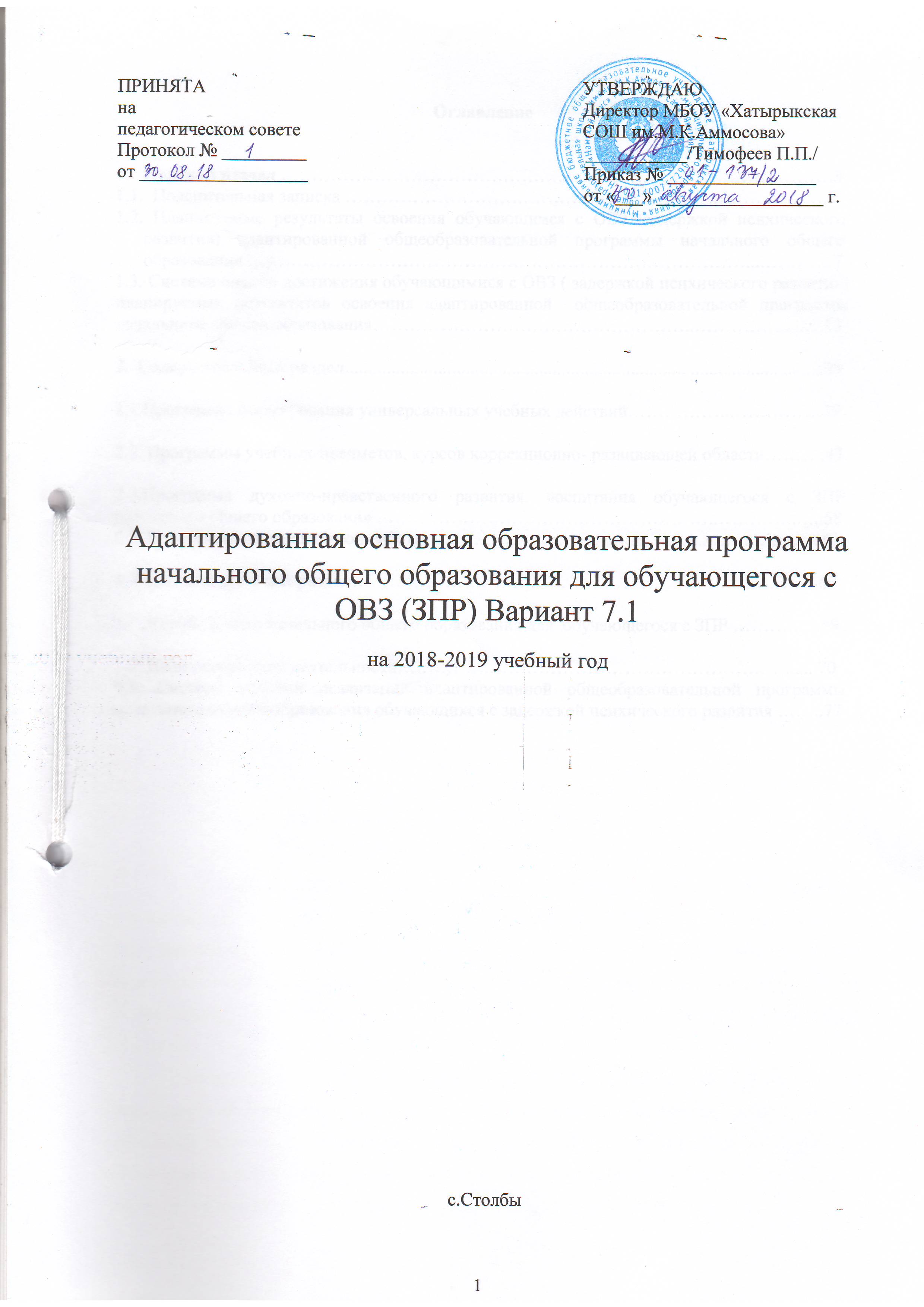 ОглавлениеЦелевой раздел ………………………………………………………………………………3  Пояснительная записка …………………………………………………………………….3  Планируемые результаты освоения обучающимся с ОВЗ (задержкой психического развития) адаптированной общеобразовательной программы начального общего образования ………………………………………………………………………...…………71.3. Система оценки достижения обучающимися с ОВЗ ( задержкой психического развития) планируемых результатов освоения адаптированной  общеобразовательной программы начального общего образования……………………………………………..………………....13Содержательный раздел........................................................................................................392.1 Программа формирования универсальных учебных действий……………..……………392.2. Программы учебных предметов, курсов коррекционно- развивающей области……….432.3.Программа духовно-нравственного развития, воспитания обучающегося с ЗПР начального общего образования ……………………………………………….…………..…..582.4. Программа коррекционной работы ………………….…………………...……..…….…..613. Организационный раздел…………………………………………………….……………693.1. Учебный план начального общего образования для  обучающегося с ЗПР ……….…..693.2. План внеурочной деятельности………………………………………………………...... 703.3. Система условий реализации адаптированной общеобразовательной программы  начального общего образования обучающихся с задержкой психического развития ……..771.ЦЕЛЕВОЙ РАЗДЕЛ1.1. ПОЯСНИТЕЛЬНАЯ ЗАПИСКААдаптированная общеобразовательная программа начального общего образованияобучающегося с задержкой психического развития (далее – АОП НОО обучающегося с ЗПР) – это образовательная программа, адаптированная для обучения данной категории обучающегося с учетом особенностей их психофизического развития, индивидуальных возможностей, обеспечивающая коррекцию нарушений развития и социальную адаптацию.Данная образовательная программа разработана на основе:Федерального закона «Об образовании в Российской Федерации» от 29.12.2012г. №273-Ф3;Указа Президента РФ «О Национальной стратегии действий в интересах обучающегося на 2012 - 2017 годы» от 01.06.2012г. № 761;Федерального государственного образовательного стандарта начального общего образования для обучающегося с ограниченными возможностями здоровья (приказ Минобрнауки России от19.12.2014г. №1598);Примерной адаптированной основной общеобразовательной программы начального общего образования обучающегося с задержкой психического развития;Санитарно-эпидемиологических правил и нормативах СанПиН 2.4.2.3286-15, утвержденных постановлением Главного государственного санитарного врача РФ от 10.07.2015г. №26;нормативно-методической документации Министерства образования и науки РФ и других нормативно-правовых актов в области образования;  Устава МБОУ «Хатырыкская СОШ им.М.К.Аммосова»Адаптированная общеобразовательная программа начального общего образования для обучающегося с ОВЗ (далее АОП НОО ОВЗ) с задержкой психического развития (далее – с ЗПР) вариант 7.1. предполагает, что обучающийся с ЗПР получает образование, полностью соответствующее по итоговым достижениям к моменту завершения обучения образованию обучающегося, не имеющих ограничений по возможностям здоровья, в те же сроки обучения.Обязательными условиями реализации АОП НОО обучающегося с ЗПР является психолого-педагогическое сопровождение обучающегося, согласованная работа учителя начальных классов с педагогами, реализующими программу коррекционной работы, содержание которой для каждого обучающегося определяется с учетом его особых образовательных потребностей на основе рекомендаций ПМПК, ИПР.Цель реализации АОП НОО обучающегося с ЗПР — обеспечение выполнения требований ФГОС НОО обучающегося с ОВЗ посредством создания условий для максимального удовлетворения особых образовательных потребностей обучающегося с ЗПР, обеспечивающих усвоение ими социального и культурного опыта.Достижение поставленной цели при разработке и реализации АООП НОО обучающегося с ЗПР предусматривает решение следующих основных задач:формирование общей культуры, духовно-нравственное, гражданское, социальное, личностное и интеллектуальное развитие, развитие творческих способностей, сохранение и укрепление здоровья обучающегося с ЗПР;достижение планируемых результатов освоения АООП НОО, целевых установок, приобретение знаний, умений, навыков, компетенций и компетентностей, определяемых личностными, семейными, общественными, государственными потребностями и возможностями обучающегося с ЗПР, индивидуальными особенностями развития и состояния здоровья;обеспечение доступности получения качественного начального общего образования;выявление и развитие возможностей и способностей обучающегося с ЗПР, через организацию их общественно полезной деятельности, проведения спортивно– оздоровительной работы, организацию художественного творчества и др. с использованием системы клубов, секций, студий и кружков (включая организационные формы на основе сетевого взаимодействия), проведении спортивных, творческих и др. соревнований;В основу АОП НОО обучающегося с ОВЗ (ЗПР)  заложены следующие принципы:- принцип коррекционной направленности образовательного процесса;- принцип преемственности, предполагающий при проектировании АООП начального общего образования обучающегося с ОВЗ (ЗПР) ориентировку на программу основного общего образования, что обеспечивает непрерывность образования обучающегося с задержкой психического развития;- принцип направленности на формирование деятельности, обеспечивает возможность овладения обучающимися с задержкой психического развития всеми видами доступной им предметно-практической деятельности, способами и приемами познавательной и учебной деятельности, коммуникативной деятельности и нормативным поведением;- принцип переноса усвоенных знаний, умений, и навыков и отношений, сформированных в условиях учебной ситуации, в различные жизненные ситуации, что обеспечит готовность обучающегося к самостоятельной ориентировке и активной деятельности в реальном мире;- принцип сотрудничества с семьей.Общая характеристика АОП НОО обучающегося с ОВЗ(с задержкой психического развития)АОП НОО обучающегося с ОВЗ (ЗПР) представляет собой общеобразовательную программу, адаптированную для обучения обучающегося с ОВЗ (ЗПР) с учетом особенностей их психофизического развития, индивидуальных возможностей, обеспечивающую коррекцию нарушений развития и социальную адаптацию. АОП НОО обучающегося с ОВЗ (ЗПР) обеспечивает коррекционную направленность всего образовательного процесса при его особой организации: пролонгированные сроки обучения, проведение индивидуальных и групповых коррекционных занятий, особое структурирование содержания обучения на основе усиления внимания к формированию социальной компетенции.АОП НОО обучающегося с ОВЗ (ЗПР) содержит:пояснительную записку;планируемые результаты освоения обучающимися с ОВЗ адаптированной общеобразовательной программы начального общего образования;систему оценки достижения обучающимися с ОВЗ планируемых результатов освоения адаптированной общеобразовательной программы начального общего образования;программу формирования универсальных учебных действий;программу учебных предметов, курсов коррекционно-развивающей области;программу духовно-нравственного развития и воспитания;программу коррекционной работы;учебный план;программу внеурочной деятельности;систему условий реализации адаптированной общеобразовательной программы.Неспособность обучающегося с ЗПР полноценно освоить отдельный предмет в структуре АОП НОО ОВЗ не должна служить препятствием для выбора или продолжения освоения АОП НОО для обучающегося с ЗПР. При возникновении трудностей в освоении обучающимся с ЗПР содержания АОП НОО педагог-психолог, осуществляющий его психолого-педагогическое сопровождение, должен оперативно дополнить структуру Программы коррекционной работы соответствующим направлением работы. Вывод об успешности овладения содержанием АОП НОО ОВЗ обучающегося с ЗПР делается на основании положительной индивидуальной динамики.Особые образовательные потребности обучающегося с ЗПРСовременные научные представления об особенностях психофизического развития разных группобучающегося позволяют выделить образовательные потребности, как общие для всех обучающегося с ОВЗ, так и специфические.общим потребностям данного обучающегося с ЗПР относятся:получение начального общего образования в условиях образовательных организаций общего или специального типа, адекватного образовательным потребностям обучающегося с ОВЗ;обязательность непрерывности коррекционно-развивающего процесса, реализуемого, как через содержание предметных областей, так и в процессе индивидуальной работы;-психологическое сопровождение, оптимизирующее взаимодействие ребенка с педагогами и соучениками;-психологическое сопровождение, направленное на установление взаимодействия семьи и образовательной организации.Для обучающегося с ЗПР, осваивающих АОП НОО (вариант 7.1), характерны следующие специфические образовательные потребности:адаптация основной общеобразовательной программы начального общего образования с учетом необходимости коррекции психофизического развития;комплексное сопровождение, гарантирующее получение необходимого лечения, направленного на улучшение деятельности ЦНС и на коррекцию поведения, а также специальной психокоррекционной помощи, направленной на компенсацию дефицитов эмоционального развития, формирование осознанной саморегуляции познавательной деятельности и поведения;учет актуальных и потенциальных познавательных возможностей, обеспечение индивидуального темпа обучения и продвижения в образовательном пространстве для разных категорий обучающегося с ЗПР;постоянное стимулирование познавательной активности, побуждение интереса к себе, окружающему предметному и социальному миру;постоянная помощь в осмыслении и расширении контекста усваиваемых знаний, в закреплении и совершенствовании освоенных умений;специальная психокоррекционная помощь, направленная на формирование способности к самостоятельной организации собственной деятельности и осознанию возникающих трудностей, формирование умения запрашивать и использовать помощь взрослого;обеспечение взаимодействия семьи и школы (сотрудничество с родителями). 2. ПЛАНИРУЕМЫЕ РЕЗУЛЬТАТЫ ОСВОЕНИЯОБУЧАЮЩИМСЯС ОВЗ (ЗАДЕРЖКОЙ ПСИХИЧЕСКОГО РАЗВИТИЯ) АДАПТИРОВАННОЙ ОБЩЕОБРАЗОВАТЕЛЬНОЙ ПРОГРАММЫ НАЧАЛЬНОГО ОБЩЕГО ОБРАЗОВАНИЯПланируемые результаты освоения АОП НОО ОВЗ (далее — планируемые результаты) являются одним из важнейших механизмов реализации требований ФГОС к результатам обучающегося, освоившего основную образовательную программы начального общего образования.Освоение АОП НОО (вариант 7.1) обеспечивает достижение обучающимися с ЗПР трех видов результатов: личностных, предметных и метапредметных.Личностные результаты освоения АОП НОО обучающимися с ЗПР включают индивидуально-личностные качества и социальные (жизненные) компетенции, социально значимые ценностные установки, необходимые для достижения основной цели современного образования ― введения обучающегося с ЗПР в культуру, овладение ими социокультурным опытом.Предметные результаты освоения АОП НОО с учетом специфики содержания предметных областей включают освоенные обучающимися знания и умения, специфичные для каждой предметной области, готовность их применения.Метапредметные результаты освоения АОП НОО включают освоенные обучающимися универсальные учебные действия (познавательные, регулятивные и коммуникативные), обеспечивающие овладение ключевыми компетенциями (составляющим основу умения учиться) и межпредметными знаниями.Личностные результаты освоения АОП НОО ОВЗ:1 )осознание себя как гражданина РС(Я), формирование чувства гордости за свою Республику,  народ и историю Якутии;2) формирование эстетических потребностей, ценностей и чувств;3) развитие навыков сотрудничества с взрослыми и сверстниками в разных социальных ситуациях;4) овладение социально-бытовыми умениями, используемыми в повседневной жизни;Метапредметные результатыосвоения АОП НОО:формирование умения понимать причины успеха/неуспеха учебной деятельности и способности конструктивно действовать даже в ситуациях неуспеха;2) овладение навыками смыслового чтения доступных по содержанию и объему художественных текстов; осознанно строить речевое высказывание в соответствии с задачами коммуникации и составлять тексты в устной форме;3) готовность слушать собеседника и вести диалог; готовность признавать возможность существования различных точек зрения и права каждого иметь свою; излагать свое мнение;4) определение общей цели и путей ее достижения; умение договариваться о распределении функций и ролей в совместной деятельности; осуществлять взаимный контроль в совместной деятельности, адекватно оценивать собственное поведение и поведение окружающих;Планируемые предметные результаты освоения обучающимися с ОВЗ АОП НООРодной язык и русский языкЛичностными результатами изучения родного и русского языка являются: осознание языка как основного средства человеческого общения; восприятие русского языка как явления национальной культуры; понимание того, что правильная устная и письменная речь является показателем индивидуальной культуры человека; способностью к самооценке на основе наблюдения за собственной речью.Метапредметными результатами изучения родного и русского языка являются: умение использовать язык с целью поиска необходимой информации в различных источниках для решения учебных задач; понимание ориентироваться на позицию партнера, учитывать различные мнения и координировать различные позиции в сотрудничестве с целью успешного участия в диалоге; стремление к более точному выражению собственного мнения и позиции; умение задавать вопросы.Предметными результатами изучения родного и русского языка являются: овладение начальными представлениями о нормах родного и русского литературного языка (орфоэпических, лексических, грамматических) и правилах речевого этикета; умение применять орфографические правила и правила постановки знаков препинания (в объеме изученного) при записи собственных и предложенных текстов; умение проверять написанное; умение (в объеме изученного) находить, сравнивать, характеризовать такие языковые единицы, как звук, буква, слова; способность контролировать свои действия, проверять написанное.Родное и литературное  чтение Личностными результатами изучения родного и русского литературного чтения являются: осознание значимости чтения для своего дальнейшего развития и успешного обучения; формирование потребности в систематическом чтении как средстве познания мира и самого себя; знакомство с культурно – историческим наследием Республики Саха (Я) и России, общечеловеческими ценностями; восприятие литературного произведения как особого вида искусства; полноценное восприятие художественной литературы; эмоциональная отзывчивость на прочитанное; высказывание своей точки зрения и уважение мнения собеседника.Метапредметными результатами изучения родного и русского литературного чтения являются: освоение приёмов поиска нужной информации; умение высказывать и пояснять свою точку зрения; освоение правил и способов взаимодействия с окружающим миром; формирование представлений о правилах и нормах поведения, принятых в обществе; овладение основами коммуникативной деятельности, на практическом уровне осознание значимости работы в группе и освоение правил групповой работы.Предметными результатами изучения родного и литературного чтения в начальной школе являются: формирование необходимого уровня читательской компетентности; овладение техникой чтения, приёмами понимания прочитанного и прослушанного произведения; умение составлять несложные монологические высказывания о произведении (героях, событиях), устно передавать содержание текста по плану, умение декламировать ( читать наизусть) стихотворные произведения.МатематикаЛичностными	результатами	изучения	математики	являются: готовность ученика целенаправленно использовать знания в учении и в повседневной жизни для исследования математической сущности предмета (явления, события, факта); формулировать вопросы, устанавливать, какие из предложенных математических задач могут быть им успешно решены; Метапредметными результатами изучения математики являются: умение моделировать – решать учебные задачи с помощью знаков (символов), планировать, контролировать и корректировать ход решения учебной задачи.Предметными результатами изучения математики являются: освоенные знания о числах и величинах, арифметических действиях, текстовых задач, геометрических фигурах; свойства арифметических действий, способы нахождения величин, приёмы решения задач.Окружающий мирЛичностными результатами изучения предмета «Окружающий мир» являются: осознание себя жителем планеты Земля, чувство ответственности за сохранение ее природы; расширение сферы в социально-нравственных представлений, включающих в себя освоение социальной роли ученика; установка на безопасный здоровый образ жизни, умение ориентироваться в мире профессий и мотивация к творческому труду.Метапредметными результатами изучения предмета «Окружающий мир» являются: освоение правил и норм социокультурного взаимодействия со взрослыми и сверстниками в сообществах разного типа (класс, школа, семья, учреждения культуры и т.д.).Предметными результатами изучения предмета  «Окружающий мир» являются: умение наблюдать, фиксировать, исследовать явления окружающего мира; выделять характерные особенности природных и социальных объектов; овладение основами экологической грамотности, элементарными правилами нравственного поведения в мире природы и людей, нормами здоровьесберегающего поведения в природной и социальной среде.ТехнологияЛичностными результатами изучения предмета «Технология» являются воспитание и развитие социально значимых личностных качеств, раскрывающих отношение к труду, систему норм и правил межличностного общения, обеспечивающую успешность совместной деятельности.Метапредметными результатами изучения предмета «Технология» является освоение обучающегося универсальных способов деятельности, применяемых как в рамках образовательного процесса, так и в реальных жизненных ситуациях.Предметными результатами изучения предмета «Технология» являются доступные по возрасту начальные сведения о технике, технологиях и технической стороне труда, об основах культуры труда, знания о различных профессиях и умение ориентироваться в мире профессий, элементарный опыт творческой и проектной деятельности.Изобразительное искусствоЛичностными результатами изучения предмета «Изобразительное искусство»  являются: эмоционально-ценностное отношение к окружающему миру (семье, родине, природе, людям); способность к художественному познанию мира, умение применять полученные знания в собственной творческой деятельности; Метапредметными результатами изучения предмета «Изобразительное искусство» являются: умение видеть и воспринимать проявление художественной культуры в окружающей жизни; желание общаться с искусством, участвовать в обсуждении содержания и выразительных средств произведений искусства.Предметными результатами изучения предмета «Изобразительное искусство» являются: понимание значения искусства в жизни человека и общества; умение различать основные виды и жанры пластических искусств, характеризовать их специфику; сформированность представлений о ведущих музеях РС(Я), улуса, наслега; умение различать и передавать художественно-творческой деятельности характер, эмоциональное состояние и свое отношение к природе, человеку, обществу.МузыкаЛичностными результатами изучения предмета  «Музыка»являются: наличие эмоционально-ценностного отношения к искусству; позитивная самооценка своих музыкально-творческих возможностей.Метапредметными результатами изучения предмета «Музыка»являются: развитое художественное восприятие, участие в музыкальной жизни класса, школы; продуктивное сотрудничество (общение, взаимодействие) со сверстниками при решении различных музыкально-творческих задач; наблюдение за разнообразными явлениями жизни и искусства в учебной и внеурочной деятельности.Предметными результатами изучения предмета «Музыка» являются: устойчивый интерес к музыке; общее понятие о значении музыки в жизни человека.Физическая культураЛичностными результатами изучения предмета «Физическая культура»являются: активно включаться в общение и взаимодействие со сверстниками на принципах уважения и доброжелательности; проявлять положительные качества личности и управлять своими эмоциями в различных ситуациях и условиях; проявлять дисциплинированность, трудолюбие.Метапредметнымирезультатами изучения предмета «Физическая культура» являются: общаться и взаимодействовать со сверстниками на принципах взаимоуважения и взаимопомощи, дружбы и толерантности.Предметными результатами изучения предмета «Физическая культура»являются: планировать занятия физическими упражнениями в режиме дня, представлять физическую культуру как средство укрепления здоровья, физического развития и физической подготовки человека.Результаты освоения коррекционно-развивающей области адаптированной основной образовательной программы начального общего образования	Содержание этого направления представлено коррекционно-развивающими занятиями (психо-коррекционными занятиями) и ритмикой.Логопедические занятия направлены на формирование и развитие различных видов устной речи (разговорно-диалогической, описательно-повествовательной) на основе обогащения знаний об окружающей действительности; обогащение и развитие словаря, уточнение значения слова, развитие лексической системности, формирование семантических полей; развитие и совершенствование грамматического строя речи, связной речи; коррекцию недостатков письменной речи (чтения и письма).Целью психокоррекционных занятий является формирование учебной мотивации, стимуляция сенсорно-перцептивных, мнемических и интеллектуальных процессов; гармонизация психоэмоционального состояния, формирование позитивного отношения к своему «Я», повышение уверенности в себе, развитие самостоятельности, формирование навыков самоконтроля; развитие способности к эмпатии, сопереживанию; формирование продуктивных видов взаимоотношений с окружающими (в семье, классе), повышение социального статуса ребенка в коллективе.Планируемые результаты освоения обучающимися с задержкой психического развития программы коррекционной работыРезультаты освоения программы коррекционной работы отражают сформированность социальных (жизненных) компетенций, необходимых для решения практико-ориентированных задач и обеспечивающих становление социальных отношений обучающегося с ОВЗ в различных средах:развитие адекватных представлений о собственных возможностях, о насущно необходимом жизнеобеспечении, проявляющееся:- в умении различать учебные ситуации, в которых необходима посторонняя помощь для её разрешения, с ситуациями, в которых решение можно найти самому; - в умении обратиться к учителю при затруднениях в учебном процессе, сформулировать запрос о специальной помощи;- в умении использовать помощь взрослого для разрешения затруднения, давать адекватную обратную связь учителю: понимаю или не понимаю;Овладение социально-бытовыми умениями, используемыми в повседневной жизни, проявляющееся:-в  расширении   представлений   об   устройстве   домашней   жизни, разнообразии повседневных   бытовых   дел,   понимании   предназначения окружающих в быту--предметов и вещей;- в умении включаться в разнообразные повседневные дела, принимать посильное участие; - в адекватной оценке своих возможностей для выполнения определенных обязанностей в каких-то областях домашней жизни, умении брать на себя ответственность в этой деятельности;- в расширении представлений об устройстве школьной жизни, участии в повседневной жизни класса, принятии на себя обязанностей наряду с другими детьми;- в умении ориентироваться в пространстве школы и просить помощи в случае затруднений, ориентироваться в расписании занятий;- в умении включаться в разнообразные повседневные школьные дела, принимать посильное участие, брать на себя ответственность; - в стремлении участвовать в подготовке и проведении праздников дома и в школе.Овладение навыками коммуникации и принятыми ритуалами социального взаимодействия, проявляющееся:- в расширении и обогащении опыта коммуникации обучающегося в ближнем и дальнем окружении;- в умении начать и поддержать разговор, задать вопрос, выразить свои намерения, просьбу, пожелание, опасения, завершить разговор;-в  умении  корректно выразить  отказ и  недовольство, благодарность, сочувствие и т.д.;- в  умении получать и уточнять информацию от собеседника;- в освоении культурных форм выражения своих чувств.Способность к осмыслению и дифференциации картины мира, ее пространственно-временной организации, проявляющаяся:- в расширении и накоплении знакомых и разнообразно освоенных мест за пределами дома и школы: двора, леса, речки, городских и улусных достопримечательностей и других;- в расширении представлений о целостной и подробной картине мира, упорядоченной в пространстве и времени, адекватных возрасту обучающегося;- в  умении накапливать личные впечатления, связанные с явлениями окружающего мира;- в развитии любознательности, наблюдательности, способности замечать новое, задавать вопросы;- в развитии активности во взаимодействии с миром, понимании собственной результативности;- в накоплении опыта освоения нового при помощи экскурсий и путешествий;Способность к осмыслению социального окружения, своего места в нем, принятие соответствующих возрасту ценностей и социальных ролей, проявляющаяся:в знании правил поведения в разных социальных ситуациях с людьми разного статуса, с близкими в семье; с учителями и учениками в школе; со знакомыми и незнакомыми людьми;Результаты специальной поддержки освоения АОП НОО ОВЗ отражают:способность усваивать новый учебный материал, адекватно включаться в классные занятия и соответствовать общему темпу занятий;способность использовать речевые возможности на уроках при ответах и других ситуациях общения, умение передавать свои впечатления, умозаключения так, чтобы быть понятым другим человеком, умение задавать вопросы;способность к наблюдательности, умение замечать новое;1.3.   СИСТЕМА ОЦЕНКИ ДОСТИЖЕНИЯ ОБУЧАЮЩЕГОСЯ С ОВЗ (ЗАДЕРЖКОЙ ПСИХИЧЕСКОГО РАЗВИТИЯ) ПЛАНИРУЕМЫХ РЕЗУЛЬТАТОВ ОСВОЕНИЯ АДАПТИРОВАННОЙ ОБЩЕОБРАЗОВАТЕЛЬНОЙ ПРОГРАММЫОсновными направлениями и целями оценочной деятельности в соответствии с требованиями ФГОС НОО обучающихся с ОВЗ являются оценка образовательных достижений обучающихся и оценка результатов деятельности образовательных организаций и педагогических кадров. Полученные данные используются для оценки состояния и тенденций развития системы образования.Система оценки достижения обучающимися с ЗПР планируемых результатов освоения АООП НОО предполагает комплексный подход к оценке результатов образования, позволяющий вести оценку достижения обучающимися всех трех групп результатов образования: личностных, метапредметных и предметных.Оценка результатов освоения обучающимися с ЗПР АООП НОО (кроме программы коррекционной работы) осуществляется в соответствии с требованиями ФГОС НОО.Оценивать достижения обучающимся с ЗПР планируемых результатов необходимо при завершении каждого уровня образования, поскольку у обучающегося с ЗПР может быть индивидуальный темп освоения содержания образования и стандартизация планируемых результатов образования в более короткие промежутки времени объективно невозможна.Обучающиеся с ЗПР имеют право на прохождение текущей, промежуточной и государственной итоговой аттестации освоения АООП НОО в иных формах.Специальные условия проведения текущей, промежуточной и итоговой (по итогам освоения АООП НОО) аттестации обучающихся с ЗПР включают:особую форму организации аттестации (в малой группе, индивидуальную) с учетом особых образовательных потребностей и индивидуальных особенностей обучающихся с ЗПР;привычную обстановку в классе (присутствие своего учителя, наличие привычных для обучающихся мнестических опор: наглядных схем, шаблонов общего хода выполнения заданий);присутствие в начале работы этапа общей организации деятельности;адаптирование инструкции с учетом особых образовательных потребностей и индивидуальных трудностей обучающихся с ЗПР:1) упрощение формулировок по грамматическому и семантическому оформлению;2) упрощение многозвеньевой инструкции посредством деления ее на короткие смысловые единицы, задающие поэтапность (пошаговость) выполнения задания;3) в дополнение к письменной инструкции к заданию, при необходимости, она дополнительно прочитывается педагогом вслух в медленном темпе с четкими смысловыми акцентами;при необходимости адаптирование текста задания с учетом особых образовательных потребностей и индивидуальных трудностей обучающихся с ЗПР (более крупный шрифт, четкое отграничение одного задания от другого; упрощение формулировок задания по грамматическому и семантическому оформлению и др.);при необходимости предоставление дифференцированной помощи: стимулирующей (одобрение, эмоциональная поддержка), организующей (привлечение внимания, концентрирование на выполнении работы, напоминание о необходимости самопроверки), направляющей (повторение и разъяснение инструкции к заданию);увеличение времени на выполнение заданий;  возможность организации короткого перерыва (10-15 мин) при нарастании в поведении ребенка проявлений утомления, истощения; недопустимыми являются негативные реакции со стороны педагога, создание ситуаций, приводящих к эмоциональному травмированию ребенка.На итоговую оценку на ступени начального общего образования, результаты которой используются при принятии решения о возможности (или невозможности) продолжения обучения на следующей ступени, выносятся предметные, метапредметные результаты и результаты освоения программы коррекционной работы. Система оценки достижения обучающимися с ЗПР планируемых результатов освоения АООП НОО должна предусматривать оценку достижения обучающимися с ЗПР планируемых результатов освоения программы коррекционной работы. Итоговая аттестация на ступени начального общего образования проводится с учетом возможных специфических трудностей обучающегося с ЗПР в овладении письмом, чтением или счетом. Вывод об успешности овладения содержанием АООП НОО делается на основании положительной индивидуальной динамики. В соответствии с требованиями Федерального государственного образовательного стандарта начального общего образования обучающихся с ОВЗ(ЗПР) в МБОУ «Хатырыкская СОШ им.М.К.Аммосова» разработана система оценки, ориентированная на выявление и оценку образовательных достижений обучающихся с ЗПР с целью итоговой оценки подготовки выпускников на ступени начального общего образования. Особенностями системы оценки являются:комплексный подход к оценке результатов образования (оценка предметных, метапредметных и личностных результатов общего образования);использование планируемых результатов освоения основных образовательных программ в качестве содержательной и критериальной базы оценки;оценка успешности освоения содержания отдельных учебных предметов на основе деятельностного подхода, проявляющегося в способности к выполнению учебно-практических и учебно-познавательных задач;оценка достижений обучающихся;сочетание внешней и внутренней оценки как механизма обеспечения качества образования;оценка динамики учебных достижений обучающихся и развития их социальной (жизненной) компетенции;уровневый подход к разработке планируемых предметных результатов, инструментария и представлению их;использование накопительной системы оценивания (портфолио), характеризующей динамику индивидуальных образовательных достижений;использование наряду со стандартизированными письменными или устными работами таких форм и методов оценки, как проекты, практические работы, творческие работы, самоанализ, самооценка, наблюдения и др.Оценка личностных результатовЛичностные результаты включают овладение обучающимися социальными (жизненными) компетенциями, необходимыми для решения практико-ориентированных задач и обеспечивающими формирование и развитие социальных отношений обучающихся в различных средах. Оценка личностных результатов предполагает, прежде всего, оценку продвижения обучающегося в овладении социальными (жизненными) компетенциями, которые, в конечном итоге, составляют основу этих результатов. Оценка личностных достижений осуществляется в процессе проведения мониторинговых процедур, содержание которых разработано образовательной организацией с учетом типологических и индивидуальных особенностей обучающихся, их индивидуальных особых образовательных потребностей.Объектом оценки личностных результатов являются сформированные у учащихся универсальные учебные действия, включаемые в три основных блока:самоопределение —сформированность внутренней позиции обучающегося —принятие и освоение новой социальной роли обучающегося; становление основ российской гражданской идентичности личности как чувства гордости за свою Родину, народ, историю и осознание своей этнической принадлежности; развитие самоуважения и способности адекватно оценивать себя и свои достижения, видеть сильные и слабые стороны своей личности;смыслоообразование —поиск и установление личностного смысла (т. е. «значения для себя») учения обучающимися на основе устойчивой системы учебно-познавательных и социальных мотивов; понимания границ того, «что я знаю», и того, «что я не знаю», «незнания» и стремления к преодолению этого разрыва;морально-этическая ориентация —знание основных моральных норм и ориентация на их выполнение на основе понимания их социальной необходимости; способность к моральной децентрации —учёту позиций, мотивов и интересов участников моральной дилеммы при её разрешении; развитие этических чувств —стыда, вины, совести как регуляторов морального поведения.Основное содержание оценки личностных результатовна ступени начального общего образования строится вокруг оценки:сформированности внутренней позиции обучающегося, которая находит отражение в эмоционально-положительном отношении обучающегося к образовательной организации;ориентации на содержательные моменты образовательного процесса —уроки, познание нового, овладение умениями и новыми компетенциями, характер учебного сотрудничества с учителем и одноклассниками —и ориентации на образец поведения «хорошего ученика» как пример для подражания;сформированности основ гражданской идентичности —чувства гордости за свою Родину, знания знаменательных для Отечества исторических событий; любви к своему краю, осознания своей национальности, уважения культуры и традиций народов России и мира; развития доверия и способности к пониманию и сопереживанию чувствам других людей;сформированности самооценки, включая осознание своих возможностей в учении, способности адекватно судить о причинах своего успеха/неуспеха в учении; умения видеть свои достоинства и недостатки, уважать себя и верить в успех;сформированности мотивации учебной деятельности, включая социальные, учебно-познавательные и внешние мотивы, любознательность и интерес к новому содержанию и способам решения проблем, приобретению новых знаний и умений, мотивации достижения результата, стремления к совершенствованию своих способностей;знания моральных норм и сформированности морально-этических суждений, способности к решению моральных проблем на основе децентрации (координации различных точек зрения на решение моральной дилеммы); способности к оценке своих поступков и действий других людей с точки зрения соблюдения/нарушения моральной нормы.Основной формой оценки личностных результатов, используемым в образовательной программе, является оценка личностного прогресса ученика с помощью портфолио, способствующего формированию обучающихся с ЗПР культуры мышления, логики, умений анализировать, обобщать, систематизировать, классифицировать. Еще одной формой оценки личностных результатов обучающихся с ЗПР является оценка индивидуального прогресса личностного развития обучающихся с опорой на специальную поддержку. Эта задача решается в процессе систематического наблюдения за ходом психического развития ребенка с ЗПР на основе представлений о нормативном содержании и возрастной периодизации развития –в форме возрастно –психологического консультирования. Результаты анализа представляются в форме удобных и понятных всем членам экспертной группы условных единицах: кружочки черного цвета –нет продвижения; кружочки синего цвета –минимальное продвижение; кружочки зеленого цвета –среднее продвижение; красного цвета –значительное продвижение. Подобная оценка необходима экспертной группе для выработки ориентиров в описании динамики развития социальной (жизненной) компетенции ребенка. Результаты оценки личностных достижений заносятся в индивидуальную карту развития обучающегося, что позволяет не только представить полную картину динамики целостного развития ребенка, но и отследить наличие или отсутствие изменений по отдельным жизненным компетенциям.Оценка личностных результатов не выражается в количественном значении, она отражает динамику развития конкретного ребенка (был-стал).Личностные УУД:1. Ориентация на понимание причин успеха в учебной деятельности.2. Способность к самооценке; умение оценивать свои и чужие поступки.3. Урегулирование поведения в соответствии с познанными моральными нормами и этническими требованиями.4. Познавательная мотивация учения.5. Принятие и освоение социальной роли обучающегося.Оценка метапредметных результатовОценка метапредметных результатов предполагает оценку универсальных учебных действий учащихся (регулятивных, коммуникативных, познавательных), т. е. таких умственных действий обучающихся, которые направлены на анализ своей познавательной деятельности и управление ею. К ним относятся:способность обучающегося принимать и сохранять учебную цель и задачи; самостоятельно преобразовывать практическую задачу в познавательную; умение планировать собственную деятельность в соответствии с поставленной задачей и условиями её реализации и искать средства её осуществления; умение контролировать и оценивать свои действия, проявлять инициативу и самостоятельность в обучении;умение осуществлять информационный поиск, сбор и выделение существенной информации из различных информационных источников;умение использовать знаково-символические средства для создания моделей изучаемых объектов и процессов, схем решения учебно-познавательных и практических задач;способность к осуществлению логических операций сравнения, анализа, обобщения, классификации по родовидовым признакам, установлению аналогий, отнесению к известным понятиям;умение сотрудничать с педагогом и сверстниками при решении учебных проблем, принимать на себя ответственность за результаты своих действий.Достижение метапредметных результатов обеспечивается за счёт основных компонентов образовательного процесса —учебных предметов, представленных в обязательной части учебного плана.Основное содержание оценки метапредметных результатов на ступени начального общего образования строится вокруг умения учиться. Оценка метапредметных результатов проводится в ходе различных процедур таких, как решение задач творческого и поискового характера, учебное проектирование, комплексные работы на межпредметной основе, мониторинг сформированности основных учебных умений.Регулятивные УУД:1.Умение определять цель деятельности на уроке.2.Умение работать по плану.3. Умение контролировать выполнение заданийПознавательные УУД:1. Умение ориентироваться в учебнике.2. Умение сравнивать и группировать предметы.3. Умение извлекать информацию из сюжетного рисунка.4. Умение переводить информацию из одного вида в другой (из рисунка в схему).5. Умение вычитывать информацию из текста и схемы.Коммуникативные УУД:1. Умение участвовать в диалоге на уроке и в жизненных ситуациях.2. Умение отвечать на вопросы учителя, товарищей по классу.3.Умение соблюдать простейшие нормы речевого этикета: здороваться, прощаться, благодарить.4. Умение слушать и понимать речь других.5. Умение участвовать в паре.В начале и в конце учебного года проводится мониторинг сформированности УУД. Оценка предметных результатовДостижение предметных результатов обеспечивается за счет основных учебных предметов. Поэтому объектом оценки предметных результатов является способность обучающихся с ОВЗ (ЗПР) решать учебно-познавательные и учебно-практические задачи.Оценка достижения предметных результатов ведётся как в ходе текущего и промежуточного оценивания, так и в ходе выполнения итоговых проверочных работ. Результаты накопленной оценки, полученной в ходе текущего и промежуточного оценивания, фиксируются и учитываются при определении итоговой оценки. Предметом итоговой оценки освоения обучающимися основной общеобразовательной программы начального общего образования является достижение предметных и метапредметных результатов начального общего образования, необходимых для продолжения образования.МОДЕЛЬ СИСТЕМЫ ОЦЕНКИ ПРЕДМЕТНЫХ РЕЗУЛЬТАТОВРезультаты накопленной оценки, полученной в ходе текущего и промежуточного оценивания, фиксируются и учитываются при определении итоговой оценки. Предметом итоговой оценки освоения обучающимися адаптированной основной образовательной программы начального общего образования является достижение предметных и метапредметных результатов начального общего образования, необходимых для продолжения образования. Оценка предметных результатов по предметам проводится с помощью контрольных и диагностических работ, тестов, устных и письменных опросов направленных на определение уровня освоения темы учащимися. Проводится мониторинг результатов по технике чтения. Системная оценка личностных, метапредметных и предметных результатов реализуется в рамках накопительной системы – рабочего Портфолио учащегося, а также в стадии разработки находятся мониторинговые исследования. Формы представления образовательных результатов:- дневник учащегося; - личное дело учащегося; - тексты итоговых диагностических контрольных работ, диктантов и анализ их выполнения обучающимся; - устная оценка успешности результатов, формулировка причин неудач и рекомендаций по устранению пробелов в обученности по предметам; - результаты психолого-педагогических исследований, иллюстрирующих динамику развития отдельных интеллектуальных и личностных качеств обучающегося. - портфолио учащегося. Портфолио учащегося:• является современным педагогическим инструментом сопровождения развития и оценки достижений обучающихся с ЗПР, ориентированным на обновление и совершенствование качества образования;позволяет учитывать возрастные особенности развития универсальных учебных действий обучающихся с ЗПР; • предполагает активное вовлечение учащихся и их родителей в оценочную деятельность на основе проблемного анализа, рефлексии и оптимистического прогнозирования.По результатам оценки, которая формируется на основе материалов портфолио достижений, делаются выводы о:1) сформированности у обучающегося универсальных и предметных способов действий, а также опорной системы знаний, обеспечивающих ему возможность продолжения образования в основной школе;2) сформированности основ умения учиться, понимаемой как способности к самоорганизации с целью постановки и решения учебно-познавательных и учебно-практических задач;3) индивидуальном прогрессе в основных сферах развития личности —мотивационно-смысловой, познавательной, эмоциональной, волевой и саморегуляции.Формы контроля и учета достижений обучающихсяОценку предметных результатов целесообразно начинать со 2-го года обучения, т. е. в тот период, когда у обучающихся уже будут сформированы некоторые начальные навыки чтения, письма и счета. Кроме того, сама учебная деятельность будет привычной для обучающихся, и они смогут ее организовывать под руководством учителя. Во время обучения в 1 классе целесообразно всячески поощрять и стимулировать работу обучающихся, используя только качественную оценку.Оценка результатов освоения содержания образовательных программ обучающимися с ЗПР по предметам.Русский язык. Объем диктанта и текста для списывания:Тексты диктантов подбираются средней трудности с расчётом на возможности их выполнения всеми обучающимися (кол-во изученных орфограмм 60 % от общего числа всех слов диктанта). Слова на неизученные правила либо не включаются, либо выносятся на доску. Предложения должны быть просты по структуре, различны по цели высказывания и состоять из 2-8 слов с включением синтаксических категорий. Для проверки выполнения грамматических разборов используются контрольные работы, в содержание которых вводится не более 2 видов грамматического разбора. Хорошо успевающим обучающимся предлагать дополнительное задание повышенной трудности. Тексты для изложения и сочинения увеличиваются на 15-20 слов. Учитывая, что сочинения и изложения носят обучающий характер, неудовлетворительные оценки не выставляются. При выполнении грамматических заданий следует руководствоваться следующими нормами оценок.Оценка за грамматические заданияОбъем словарного диктанта:Оценки за словарный диктантОценивание письменных работ обучающихся с ЗПР начальной школыКлассификация ошибок: Ошибкой в диктанте следует считать: -нарушение правил орфографии при написании слов; -пропуск и искажение букв в словах; -замену слов; -отсутствие знаков препинания в пределах программы данного класса; неправильное написание слов, которые не проверяют правилом (списки таких слов даны в программе каждого класса). За ошибку в диктанте не считаются: - ошибки на те разделы, орфографии и пунктуации, которые ни в данном классе, ни в предшествующих классах не изучались (такие орфограммы учителю следует оговорить с учащимися перед письменной работой, выписать трудное для них по написанию слово на доске); -единичный пропуск точки в конце предложения, если первое слово следующего предложения написано с заглавной буквы; -единичный случай замены одного слова без искажения смысла. За одну ошибку в диктанте считаются: - два исправления; - две пунктуационные ошибки; -повторение ошибок в одном и том же слове (например, в слове «ножи» дважды написано в конце «ы»).Если же подобная ошибка встречается в другом слове, она считается за ошибку; -при выставлении оценки все однотипные ошибки приравниваются к одной орфографической ошибке. Негрубыми ошибками считается: -повторение одной и той же буквы в слове; -недописанное слово; -перенос слова, одна часть которого написана на одной строке, а вторая опущена; -дважды записанное одно и то же слово в предложении; -3 негрубые ошибки = 1 ошибке. Однотипные ошибки: -первые три однотипные ошибки = 1 ошибке, но каждая следующая подобная считается за отдельную ошибку; -при 5 поправках оценка снижается на 1 балл. Перечень специфических (дисграфических) ошибок учащихся с указанием вида речевого нарушения: 1. Ошибки, обусловленные несформированностью фонематических процессов, навыков звукового анализа и синтеза: • пропуск букв и слогов – «прощла» (прощала), «жадые» (жадные), «ишка» (игрушка); • перестановка букв и слогов – «онко» (окно), «звял» (взял), «переписал» (переписал), «натуспила» (наступила); • недописывание букв и слогов – «дела» (делала), «лопат» (лопата), «набухл» (набухли); • наращивание слова лишними буквами и слогами – «тарава» (трава), «катораые» (которые), «бабабушка» (бабушка), «клюкиква» (клюква); • искажение слова – «наотух» (на охоту), «хабаб» (храбрый), «щуки» (щеки), «спеки» (с пенька); • слитное написание слов и их произвольное деление – «насто» (на сто), «виситнастне» (висит на стене); • неумение определить границы предложения в тексте, слитное написание предложений – «Мой отец шофёр. Работа шофёра трудная шофёру надо хорошо. знать машину после школы я тоже. Буду шофёром»; • замена одной буквы на другую – «трюх» (трёх), «у глеста» (у клеста), «тельпан» (тюльпан), «шапаги» (сапоги), «чветы» (цветы); • нарушение смягчения согласных – «васелки» (васильки), «смали» (смяли), «кон» (конь), «лублу» (люблю). 2. Ошибки, обусловленные несформированностью кинетической и динамической стороны двигательного акта: • смешения букв по кинетическому сходству – о-а «бонт» (бант), б-д «убача» (удача), и-у «прурода» (природа), п-т «спанция» (станция), х-ж «дорохки» (дорожки), л-я «кяюч» (ключ), л-м «полидор» (помидор), и-ш «лягуика» (лягушка). 3. Ошибки, обусловленные несформированностью лексико-грамматической стороны речи: • аграмматизмы – «Саша и Леня собираит цветы». «Дети сидели на большими стулья». «Пять желтеньки спиленачки» ) пять желтеньких цыплят);• слитное написание предлогов и раздельное написание приставок – «вкармане», «при летели», «в зяля», «у читель». Математика.Оценка усвоения знаний в 1 классе осуществляется через выполнение обучающимся продуктивных заданий в учебниках и рабочих тетрадях, текстовых заданий электронного приложения к учебнику, в самостоятельных и проверочных работах. Текущее, тематическое и итоговое оценивание ведётся без выставления бальной отметки, сопровождаемые словесной оценкой. В качестве оценивания предметных результатов обучающихся 2-4 классов используется пятибалльная система оценивания.Оценивание устных ответов по математике «5» ставится обучающемуся, если он: а) дает правильные ответы на все поставленные вопросы, обнаруживает осознанное усвоение правил, умеет самостоятельно использовать изученные математические понятия; б) производит вычисления, правильно обнаруживая при этом знание изученных свойств действий; в) умеет самостоятельно решить задачу и объяснить ход решения; г) правильно выполняет работы по измерению и черчению; д) узнает, правильно называет знакомые геометрические фигуры и их элементы; е) умеет самостоятельно выполнять простейшие упражнения, связанные с использованием буквенной символики. «4» ставится обучающемуся в том случае, если ответ его в основном соответствует требованиям, установленным для оценки «5», но: а) при ответе допускает отдельные неточности в формулировках или при обосновании выполняемых действий; б) допускает в отдельных случаях негрубые ошибки; в) при решении задач дает недостаточно точные объяснения хода решения, пояснения результатов выполняемых действий; г) допускает единичные недочеты при выполнении измерений и черчения. «3» ставится обучающемуся, если он: а) при решении большинства (из нескольких предложенных) примеров получает правильный ответ, даже если обучающийся не умеет объяснить используемый прием вычисления или допускает в вычислениях ошибки, но исправляет их с помощью учителя; б) при решении задачи или объяснении хода решения задачи допускает ошибки, но с помощью педагога справляется с решением. «2» ставится обучающемуся, если он обнаруживает незнание большей части программного материала, не справляется с решением задач и вычислениями даже при помощи учителя. За комбинированную контрольную работу, содержащую, например, вычислительные примеры и арифметические задачи, целесообразно выставлять две отметки: одну - за вычисления, а другую - за решение задач, т.к. иначе невозможно получить правильное представление о сформированного конкретного умения или навыка. Например, ученик может безошибочно выполнить все вычисления, но при решении задачи неправильно выбрать арифметическое действие, что свидетельствует о несформированности умения решать арифметическую задачу данного типа.При выставлении отметки учитель, оценивая знания, умения и навыки, должен отчётливо представлять, какие из них к данному моменту уже сформированы, а какие только находятся в стадии формирования. Например, на момент проверки учащиеся должны твердо знать таблицу умножения. В этом случае оценивание отметками "5", "4", "3" и "2" состояния сформированности навыка целесообразно произвести по такой шкале: • 95-100% всех предложенных примеров решены верно - "5", • 75-94 % - «4», • 40-74 % - «3», • ниже 40% -«2». Если работа проводится на этапе формирования навыка, когда навык еще полностью не сформирован, шкала оценок должна быть несколько иной (процент правильных ответов может быть ниже): • 90-100% всех предложенных примеров решены верно-«5», • 55-89% правильных ответов-«4», • 30-54 % - «3». Таким образом, число допущенных ошибок не является решающим при выставлении отметки. Важнейшим показателем считается правильность выполнения задания. Не следует снижать отметку за неаккуратно выполненные записи (кроме неаккуратно выполненных геометрических построений - отрезка, многоугольника и пр.), за грамматические ошибки и т.п. Эти показатели несущественны при оценивании математической подготовки ученика, так как не отражают ее уровень. Умения "рационально" производить вычисления и решать задачи характеризует высокий уровень математического развития ученика. Эти умения сложны, формируются очень медленно, и за время обучения в начальной школе далеко не у всех детей могут быть достаточно хорошо сформированы. Нельзя снижать оценку за "нерациональное" выполнение вычисления или "нерациональный" способ решения задачи. Кроме оценивания контрольной работы отметкой необходимо проводить качественныйанализ ее выполнения учащимися. Этот анализ поможет учителю выявить пробелы в знаниях и умениях, спланировать работу над ошибками, ликвидировать неправильные представления учащихся, организовать коррекционную работу. Оценивая контрольные работы по пятибалльной системе оценок, учитель руководствуется тем, что при проверке выявляется не только осознанность знаний и сформированность навыков, но и умение применять их в ходе решения учебных и практических задач. Проверка письменной работы, содержащей только примеры. При оценке письменной работы, включающей только примеры (при числе вычислительных действий не более 12) и имеющей целью проверку вычислительных навыков учащихся, ставятся следующие отметки: Оценка "5" ставится, если вся работа выполнена безошибочно. Оценка "4" ставится, если в работе допущены 1-2 вычислительные ошибки. Оценка "3" ставится, если в работе допущены 3-5 вычислительных ошибок. Оценка "2 "ставится, если в работе допущены более 5 вычислительных ошибок. Примечание: за исправления, сделанные учеником самостоятельно, при проверке оценка не снижается. Проверка письменной работы, содержащей только задачи. При оценке письменной работы, состоящей только из задач (2-х или 3-х задач) и имеющей целью проверку умений решать задачи, ставятся следующие отметки: Оценка "5" ставится, если все задачи выполнены без ошибок. Оценка "4" ставится, если нет ошибок в ходе решения задачи, но допущены 1-2 вычислительные ошибки. Оценка "3" ставится, если: допущена одна ошибка в ходе решения задачи и 1-2 вычислительные ошибки; вычислительных ошибок нет, но не решена 1 задача. Оценка "2" ставится, если: допущены ошибки в ходе решения всех задач; допущены ошибки (две и более) в ходе решения задач и более 2-х вычислительных ошибок в других задачах. Оценка математического диктанта. При оценке математического диктанта, включающего 12 или более арифметических действий, ставятся следующие отметки: Оценка «5» ставится, если вся работа выполнена безошибочно. Оценка «4» ставится, если неверно выполнена 1/5 часть примеров от их общего числа. Оценка «3» ставится, если неверно выполнена 1/3 часть примеров от их общего числа. Оценка «2» ставится, если неверно выполнена 1/2 часть примеров от их общего числа. Грубой ошибкой следует считать: неверное выполнение вычислений; неправильное решение задач (пропуск действий, невыполнение вычислений, неправильный ход решения задач, неправильное пояснение или постановка вопроса к действию); неправильное решение уравнения и неравенства; неправильное определение порядка действий в числовом выражении со скобками или без скобок. Ознакомление с окружающим миром и развитие речи Проверочные работы имеют своей целью проверку усвоения изученного программного материала (по всей теме или по определенному ее разделу). Для проведения проверочных работ учитель может отвести весь урок или его часть (10-15 минут). Проверочные задания по ознакомлению с окружающим миром и развитию речи направлены на выявление:уровня представлений и знаний о предметах и явлениях ближайшего окружения, их свойствах; • уровня сенсорного и умственного развития; • сформированности обобщенных представлений на основе выделения общих существенных признаков; • умения проводить сравнение двух и более предметов с установлением их общих и отличительных признаков; • умения рассказать о признаках предметов из своего ближайшего окружения по определенному плану; • умения узнавать в природе и на картинке цветы, деревья, кустарники, плоды, птиц, домашних и диких животных; • уровня развития речи, степени систематизации словаря; • умения различать взаимное расположение предметов и обозначать эти отношения соответствующими словами; • умения работать по плану, инструкции, алгоритму; • умения вести наблюдения, анализировать их и делать выводы; • умения выбирать способ обследования предмета; • умения давать полные ответы на вопросы об увиденном, о собственных впечатлениях, наблюдениях и практической деятельности; • умения описывать предметы, явления, излагать события или рассуждать о них в определенной последовательности; • уровня овладения навыками предметно-практической деятельности; • умения составлять рассказы по сюжетной картине, по серии картинок, опорному слову, образцу; • выделять главное, устанавливать причинно-следственные связи, делать выводы. Виды проверочных работ Выбор вида проверочных работ определяется необходимостью проверки знаний, умений и навыков учащихся по отдельным существенным вопросам изучаемой темы. Основными видами проверочных работ по ознакомлению с окружающим миром и развитию речи являются: • устные и письменные ответы на вопросы с использованием справочного материала; • составление рассказов по опорным словам, иллюстрируемым картинкой; • составление рассказов по серии картинок; • составление рассказов по серии сюжетных картинок, предлагаемых в нарушенной последовательности; • составление рассказов по сюжетным картинам; • составление плана рассказа при помощи картинок; • составление рассказов о наблюдениях в природе и за деятельностью человека по плану, алгоритму; • работа с деформированным предложением, текстом; • пересказ по готовому образцу; • решение речевых логических задач; • работа по перфокартам; • распределение (группировка) предметных картинок по заданным признакам, • работа с лекалами, трафаретами, контурными изображениями; • конструирование (аппликация) из палочек, геометрических фигур, природного материала, бумаги, картона, дерева: • выполнение коллективных работ по предварительно обсужденному замыслу, • ролевой тренинг, • выполнение тестовых заданий. Речевая логическая задача - рассказ-загадка о явлениях природы, предметах ближайшего окружения, ответ на которого может быть получен при уяснении связей и закономерностей между рассматриваемыми предметами, явлениями, событиями. Решение логических задач активизирует приемы умственной деятельности (сравнение, сопоставление, построение умозаключений), стимулирует развитие словесно-логического мышления. Проверка и оценка знаний и умений учащихся по ознакомлению с окружающим миром и развитию речи. Словесная оценка знаний и умений по предмету "Ознакомление с окружающим миром и развитие речи" в 1 классе в соответствии с требованиями программы производится по результатам бесед, наблюдений, практических работ, дидактических игр. Во 2 классе знания и умения обучающихся по ознакомлению с окружающим миром и развитию речи оцениваются по результатам устного опроса, наблюдений и практических работ по перфокартам, предметным и сюжетным картинам, индивидуальным карточкам. Оценка устных ответов. Оценка "5" ставится обучающемуся, если он даст правильный, логически законченный ответ с опорой на непосредственные наблюдения в природе и окружающем мире, на результаты практических работ; раскрывает возможные взаимосвязи; умеет ориентироваться в тексте учебника и находить правильные ответы, пользоваться планом, алгоритмом, применять свои знания на практике; дает полные ответы на поставленные вопросы. Оценка "4" ставится, если ответ в основном соответствует требованиям, установленным для оценки «5», но обучающийся допускает отдельные неточности, нарушения логической последовательности в изложении фактического материала, неполно раскрывает взаимосвязи или испытывает трудности в применении знаний на практике. При оказании учителем обучающей помощи эти недочеты ученик исправляет сам. Оценка "3" ставится, если обучающийся усвоил учебный материал, но допускает фактические ошибки; не умеет использовать результаты практических работ, затрудняется в установлении связей между объектами и явлениями природы, между природой и человеком: излагает материал с помощью наводящих вопросов учителя, частично использует в ответах результаты наблюдений, ограничивается фрагментарным изложением фактического материала и не может самостоятельно применять знания на практике, но с помощью учителя исправляет перечисленные недочеты. Оценка "2" ставится обучающемуся, если он обнаруживает незнание большей части программного материала, не справляется с выполнением практических работ даже с помощью учителя, не отвечает ни на один из поставленных вопросов или отвечает на них неправильно. Оценка достижения обучающимися с задержкой психического развития планируемых результатов освоения программы коррекционной работыОценка результатов освоения обучающимися с ЗПР программы коррекционной работы, составляющей неотъемлемую часть АООП НОО, осуществляется в полном соответствии с требованиями ФГОС НОО обучающихся с ОВЗ. При определении подходов к осуществлению оценки результатов освоения обучающимися с ЗПР программы коррекционной работы целесообразно опираться на следующие принципы:1) дифференциации оценки достижений с учетом типологических и индивидуальных особенностей развития и особых образовательных потребностей обучающихся с ЗПР;2) динамичности оценки достижений, предполагающей изучение изменений психического и социального развития, индивидуальных способностей и возможностей обучающихся с ЗПР;3) единства параметров, критериев и инструментария оценки достижений в освоении содержания АООП НОО, что сможет обеспечить объективность оценки. Эти принципы, отражая основные закономерности целостного процесса образования обучающихся с ЗПР, самым тесным образом взаимосвязаны и касаются одновременно разных сторон процесса осуществления оценки результатов освоения программы коррекционной работы.Основным объектом оценки достижений планируемых результатов освоения обучающимися с ЗПР программы коррекционной работы, выступает наличие положительной динамики обучающихся в интегративных показателях, отражающих успешность достижения образовательных достижений и преодоления отклонений развития. Оценка результатов освоения обучающимися с ЗПР программы коррекционной работы может осуществляться с помощью мониторинговых процедур. Мониторинг, обладая такими характеристиками, как непрерывность, диагностичность, научность, информативность, наличие обратной связи, позволяет осуществить не только оценку достижений планируемых результатов освоения обучающимися программы коррекционной работы, но и вносить (в случае необходимости) коррективы в ее содержание и организацию. В целях оценки результатов освоения обучающимися с ЗПР программы коррекционной работы целесообразно использовать все три формы мониторинга: стартовую, текущую и финишную диагностику.Стартовая диагностика позволяет наряду с выявлением индивидуальных особых образовательных потребностей и возможностей обучающихся, выявить исходный уровень развития интегративных показателей, свидетельствующий о степени влияния  нарушений развития на учебно-познавательную деятельность и повседневную жизнь.Текущая диагностика используется для осуществления мониторинга в течение всего времени обучения обучающегося на начальной ступени образования. При использовании данной формы мониторинга можно использовать экспресс-диагностику интегративных показателей, состояние которых позволяет судить об успешности (наличие положительной динамики) или неуспешности (отсутствие даже незначительной положительной динамики) обучающихся с ЗПР в освоении планируемых результатов овладения программой коррекционной работы. Данные эксперсс-диагностики выступают в качестве ориентировочной основы для определения дальнейшей стратегии: продолжения реализации разработанной программы коррекционной работы или внесения в нее определенных корректив. Целью финишной диагностики, приводящейся на заключительном этапе (окончание учебного года, окончание обучения на начальной ступени школьного образования), выступает оценка достижений обучающегося с ЗПР в соответствии с планируемыми результатами освоения обучающимися программы коррекционной работы.Организационно-содержательные характеристики стартовой, текущей и финишной диагностики разрабатывает образовательная организация с учетом типологических и индивидуальных особенностей обучающихся, их индивидуальных особых образовательных потребностей.Для оценки результатов освоения обучающимися с ЗПР программы коррекционной работы  используется метод экспертной оценки, который представляет собой процедуру оценки результатов на основе мнений группы специалистов (экспертов). Данная группа экспертов объединяет всех участников образовательного процесса - тех, кто обучает, воспитывает и тесно контактирует с обучающимся. Задачей такой экспертной группы является выработка общей оценки достижений обучающегося в сфере социальной (жизненной) компетенции, которая обязательно включает мнение семьи, близких ребенка. Основой оценки продвижения ребенка в социальной (жизненной) компетенции служит анализ изменений его поведения в повседневной жизни - в школе и дома.Для полноты оценки достижений планируемых результатов освоения обучающимися программы коррекционной работы, следует учитывать мнение родителей (законных представителей), поскольку наличие положительной динамики обучающихся по интегративным показателям, свидетельствующей об ослаблении (отсутствии ослабления) степени влияния нарушений развития на жизнедеятельность обучающихся, проявляется не только в учебно-познавательной деятельности, но и повседневной жизни. В случаях стойкого отсутствия положительной динамики в результатах освоения программы коррекционной работы обучающегося в случае согласия родителей (законных представителей) необходимо направить на расширенное психолого-медико-педагогическое обследование для получения необходимой информации, позволяющей внести коррективы в организацию и содержание программы коррекционной работы. Результаты освоения обучающимися с ЗПР программы коррекционной работы не выносятся на итоговую оценку.2. СОДЕРЖАТЕЛЬНЫЙ РАЗДЕЛПрограмма формирования универсальных учебных действий; программа отдельных учебных предметов и курсов внеурочной деятельности; программа духовно-нравственного развития, воспитания обучающихся с ЗПР; программа формирования экологической культуры, здорового и безопасного образа жизни; программа внеурочной деятельности соответствуют ФГОС НОО.2.1. ПРОГРАММА ФОРМИРОВАНИЯ УНИВЕРСАЛЬНЫХ УЧЕБНЫХ ДЕЙСТВИЙПрограмма формирования универсальных учебных действий для начального общего образования обучающегося с ЗПР обеспечивает:успешность (эффективность) обучения в любой предметной области,общность подходов к осуществлению любой деятельности обучающегося вне зависимости от ее предметного содержания;создание условий для готовности обучающегося с ЗПР к дальнейшему образованию, реализации доступного уровня самостоятельности в обучении;целостность развития личности обучающегося.Данная программа предусматривает переход:от обучения, как преподнесения учителем обучающимся системы знаний, к активному решению проблем с целью выработки определенных решений;к сотрудничеству учителя и обучающегося в ходе овладения знаниями, к активному участию последних в выборе содержания и методов обучения.Связь универсальных учебных действий с содержаниемучебных предметовФормирование универсальных учебных действий, обеспечивающих решение задач общекультурного, ценностно-личностного, познавательного развитияобучающегося с ЗПР, реализуется в рамках целостного образовательного процесса в ходе изучения системы учебных предметов и дисциплин, в метапредметной деятельности, организации форм учебного сотрудничества и решения важных задач жизнедеятельности обучающегося с ЗПР.На уровне начального общего образованияимеет особое значение обеспечение при организации учебного процесса сбалансированного развития у обучающегося логического, наглядно-образного и знаково-символического мышления. Существенную роль в этом играют такие учебные предметы, как «Технология», «Изобразительное искусство», «Музыка».Каждый учебный предмет в зависимости от предметного содержания и способов организации учебной деятельности обучающегося раскрывает определённые возможности для формирования универсальных учебных действий.Учебный предмет «Родной язык» и  «Русский язык». Важную роль в обучении родному и русскому языку играет целенаправленная работа по формированию у младших обучающегося универсальных учебных действий (УУД), которые способствуют развитию учебно-познавательных мотивов, учебной самостоятельности, умений эффективно работать с учебной книгой.программе и учебниках представлены специальные вводные мини-разделы с целью мотивации как к изучению курса родного и русского языков в целом, так и к изучению отдельных разделов и тем, даны упражнения ситуативного характера, активизирующие творческое отношение учеников к осознанию той или иной закономерности родного языка.Таким образом, курс имеет познавательно-коммуникативную направленность, что предполагает привнесение коммуникативной мотивации в рассмотрение различных разделовтем курса, пристальное внимание к значению всех языковых единиц, к их функции в речи.познавательно-коммуникативной направленности курса явственно проступает воспитательная сила предмета: дети учатся культуре речевого поведения, общения, обращения с родным языком как действующим средством, как живым средоточием духовного богатства народа, создающего язык.«Родное и русское литературное чтение». Требования к результатам изучения учебного предмета «Родное и русское литературное чтение» включают формирование всех видов универсальных учебных действий личностных, коммуникативных, познавательных и регулятивных (с приоритетом развития ценностно-смысловой сферы и коммуникации).«Родное литературное чтение» — осмысленная, творческая духовная деятельность, обеспечивает освоение идейно-нравственного содержания художественной литературы, развитие эстетического восприятия. Учебный предмет «Родное литературное чтение» обеспечивает формирование следующих универсальных учебных действий:формирование навыка чтения вслух и про себя, интереса и потребности чтения;формирование читательского кругозора и приобретение опыта самостоятельной читательской деятельности;развитие воображения, творческих способностей:обогащение представлений об окружающем мире.«Математика». Обучающийся учится контролировать свою деятельность, осуществлять пошаговый и итоговый контроль, используя разнообразные приёмы, моделировать условия задач, планировать собственную вычислительную деятельность, решение задачи; выявлять зависимости между величинами, устанавливать аналогии и использовать наблюдения при вычислениях и решении текстовых задач; «Окружающий мир». Этот предмет выполняет интегрирующую функцию иобеспечивает формирование у обучающегося целостной научной картины природного и социокультурного мира, отношений человека с природой, обществом, другими людьми, государством, осознания своего места в обществе, создавая основу становлениямировоззрения, жизненного самоопределения и формирования российской гражданственности.сфере личностных универсальных действий изучение предмета «Окружающий мир» обеспечивает формирование когнитивного, эмоционально-ценностного и деятельностного компонентов гражданской российской идентичности:- умения различать государственную символику Республики Саха(Я) и Российской Федерации;- формирование основ экологического сознания, грамотности и культуры обучающегося, освоение элементарных норм адекватного природосообразного поведения;- развитие морально-этического сознания—норм и правил взаимоотношений человека с другими людьми, социальными группами и сообществами.сфере личностных универсальных учебных действий изучение предмета способствует принятию обучающимися правил здорового образа жизни, пониманию необходимости здорового образа жизни в интересах укрепления физического, психического и психологического здоровья.«Музыка». Этот предмет обеспечивает формирование личностных, коммуникативных, познавательных действий. На основе освоения обучающимися мира музыкального искусства в сфере личностных действий будут сформированы эстетические и ценностно-смысловые ориентации обучающегося, создающие основу для формирования позитивной самооценки, самоуважения, жизненного оптимизма, потребности в творческом самовыражении. Приобщение к достижениям национальной, российской и мировой музыкальной культуры и традициям, многообразию музыкального фольклора Республики Саха(Я) и России, образцам народной и профессиональной музыки обеспечит формирование российской гражданской идентичности и толерантности как основы жизни в поликультурном обществе.Будут сформированы коммуникативные универсальные учебные действия на основе развития эмпатии и умения выявлять выраженные в музыке настроения и чувства и передавать свои чувства и эмоции на основе творческого самовыражения.«Изобразительное искусство». Развивающий потенциал этого предмета связан сформированием личностных, познавательных, регулятивных действий.Моделирующий характер изобразительной деятельности создаёт условия для формирования общеучебных действий, замещения и моделирования в продуктивной деятельности обучающегося явлений и объектов природного и социокультурного мира. Такое моделирование является основой развития познания ребёнком мира и способствует формированию логических операций сравнения, установления тождества и различий, аналогий, причинно-следственных связей и отношений. При создании продукта изобразительной деятельности особые требования предъявляются к регулятивным действиям— целеполаганию как формированию замысла, планированию и организации действий в соответствии с целью, умению контролировать соответствие выполняемых действий способу, внесению корректив.сфере личностных действий приобщение к мировой и отечественной культуре и освоение сокровищницы изобразительного искусства, народных, национальных традиций, искусства других народов обеспечивают формирование гражданской идентичности личности, толерантности, эстетических ценностей и вкусов, способствуют развитию позитивной самооценки и самоуважения обучающегося.«Технология». Специфика этого предмета и его значимость для формирования универсальных учебных действий обусловлена:- ключевой ролью предметно-преобразовательной деятельности как основы формирования системы универсальных учебных действий;- значением универсальных учебных действий моделирования и планирования, которые являются непосредственным предметом усвоения в ходе выполнения различных заданий по курсу (так, в ходе решения задач на конструирование обучающиеся учатся использовать схемы, карты и модели, задающие полную ориентировочную основу выполнения предложенных заданий и позволяющие выделять необходимую систему ориентиров);Изучение курса «Технология» способствует:- формирование картины мира материальной и духовной культуры как продукта творческой предметно-преобразующей деятельности человека;- формирование внутреннего плана на основе поэтапной отработки предметно-преобразовательных действий;- развитие коммуникативной компетентности обучающегося на основе организации совместно-продуктивной деятельности;- развитие эстетических представлений и критериев на основе изобразительной и художественной конструктивной деятельности;ознакомление обучающегося с миром профессий и их социальным значением, историей их возникновения и развития как первой ступенью формирования готовности к предварительному профессиональному самоопределению;развитие трудолюбия, самостоятельности, ответственного отношения к делу, инициативы, потребности помогать другим;«Физическая культура». Этот предмет обеспечивает формирование личностныхуниверсальных действий:освоение моральных норм помощи тем, кто в ней нуждается, готовности принять на себя ответственность;развитие мотивации достижения и готовности к преодолению трудностей на основе конструктивных стратегий совладения и умения мобилизовать свои личностные и физические ресурсы, стрессоустойчивости;освоение правил здорового и безопасного образа жизни.«Физическая культура» как учебный предмет способствует:в области регулятивных действий развитию умений планировать, регулировать, контролировать и оценивать свои действия;в области коммуникативных действий развитию взаимодействия, ориентации на партнёра, сотрудничеству и кооперации (в командных видах спорта — формированию умений планировать общую цель и пути её достижения; договариваться в отношении целей и способов действия, распределения функций и ролей в совместной деятельности; конструктивно разрешать конфликты; осуществлять взаимный контроль; адекватно оценивать собственное поведение и поведение партнёра и вносить необходимые коррективыинтересах достижения общего результата).Сформированность универсальных учебных действий у обучающегося с ЗПР на уровне начального общего образования должна быть определена на этапе завершения обучения в начальной школе.2.2. ПРОГРАММЫ УЧЕБНЫХ ПРЕДМЕТОВ, КУРСОВ КОРРЕКЦИОННО-РАЗВИВАЮЩЕЙ ОБЛАСТИПрограммы отдельных учебных предметов обеспечивают достижение планируемых результатов (личностных, метапредметных, предметных) освоения основной адаптированной образовательной программы начального общего образованияобучающегося с задержкой психического развития.Программа учебного предмета (курса) содержит:пояснительную записку, в которой конкретизируются общие цели начального общего образования с учетом специфики учебного предмета (курса);общую характеристику учебного предмета (курса);личностные, метапредметные и предметные результаты освоения конкретного учебного предмета;содержание учебного предмета ;тематическое планирование с определением основных видов учебной деятельности обучающегося;Основное содержание учебных предметовОсобенностью содержания программ является формирование универсальных учебных действий в личностных, коммуникативных, познавательных, регулятивных сферах, обеспечивающих способность к организации самостоятельной учебной деятельности обучающегося с ЗПР. В процессе обучения формируется достаточно осознанная система представлений об окружающем мире, о социальных и межличностных отношениях, нравственно-этических нормах. Происходят изменения в самооценке обучающегося. Родной язык и литературное чтениеТөрөөбүт тылы уөрэтии ис хоһоонун сурун хайысхалара уөрэтии тумук ирдэбилин уонна сыалын-соругун ситипэргэ аналлаах тутаахнаучнай балаһыаннһалартан таңыллар. Итиирдэбилгэолоҕуран, төрөөбүт тылы уөрэтиихоһоонугарманныксуруннаучнайхайысхаларкиирэллэр:БодоруҺуукултууратаДьонукыттабодоруһууарааскөрунэ: кэпсэтии, сэһэргэһии, субэлэһии, сөпсөһуу. Тылы бодоруһуусуруннһыматынбыҺыытынанарыйыы: бодоруһууга сана (вөрбалһныөсрөдстваобщөния) уоннатуттуу-хаптыы (невербальные средства общения) суолтата. Санарыыуонна истин култууратын, кэпсэтиисиэринтутуһуу.Саңа көрунэ: истии, саңарыы, ааҕыы, суруйууИстии. Дьонукыттабодоруһууга (кэпсэтиигэ) истиикултууратын тутуһуу. Кэпсэтиисыалын-соругун, дһонэтэрсанаатын, кэпсэтииисхоһоонун өйдөөһун. Сахалыыараастиэкиһиистии, сурунисхоһоонун, болҕойуллуохтаахтугэннэринистэнсиһилииылыныы, истибиккэолоҕурантуссанааны уөскэтии. Истибиттэнтуһааннааҕы, суолталааҕысурунуу, былааноноруу, аналбэлиэлэритуһанан, исхоһоонун, тутулунисхиэмэнэнкөрдөруу.Ааҕыы. Сахалыыараастиэкиһисахалыы сана интонаңиятын, төрутдорҕоонэтиллиитинтутуһан, тэтимнээхтикааҕыы. Тиэкиһитуохсыаллаах-соруктаахааҕартанкөрөн, ааҕыыарааскөрунунсатаантуһаныы (уөрэтэрааҕыы, билсиһэрааҕыы, сорудахтаахааҕыы, о.д.а.). Ааҕыыкэмигэртиэкиссурунсанаатынөйдөөһун, наадалаах, туһалаахинформаңияныараарыы. Аахпыттиэкиссурунисхоһоонугартуссыанабылы (сыһыаны) сатаанэтии. Тиэкистэн синонимы, сомоҕодомоҕу, туөлбэ тылы, ойуулуур-дьуһуннуурнһыманытуттуубастынхолобурунбулуу, анаанболҕойуу, аахпытыкэпсииргэтуһаныы. Ааҕыллартиэкистэнбилбэт, өйдөөбөт сана тылларытылдһыттанбулуу. Ааптарсанаатын, иэйиитинбиэрэригэртиэкистутулун, этииарааһынхайдахтуһаммытынбыһаарыы. Ааҕыыгатиэкисинтонаңиятын, туонунсурунсанааҕасөптубэһиннэрэнтабатайаныы.Саңарыы (дорҕоонноох саңа). Кэпсэтиисиэрин, санарыыкултууратын тутуһуу. Дьонукыттатабанкэпсэтии. Кэпсэтиинитоҕоостоохтуккөҕулээһин, саҕлааһын, салҕааһыгын, тумуктээһин. Саныырсанаанытолору, сиһилиитириэрдэринниттэнкэпсэтиисыалыгар-соругар, исхоһоонугарсөптубэһэрсахалыы тылы-өһу, ойуулуур-дһуһуннуур ньымаларытаба туһаныы. Санарыыкэмигэртуттуу-хаптыыбэлиэтин невербальное общөниө)тоҕоостоохтуктуттуу. Сана тиибинарааһын (ойуулааһын, сэһэргээһин, тойоннооһун) туттан тыл этии. Кэпсэтии, тыл этиитугэниттэндорҕоонукууһурдэн-сымнатан, урдэтэн-намтатан, уһатан, куолас толбонун, эгэлгэтин туһанан истээччигэ туссыһыаны, иэйиинитириэрдии. Этэрсанаанысааһылаарыэбэтэртустаах өйдөбулу истээччигэтоһоҕолоонтиэрдээритоҕоостоохмиэстэҕэаналтохтобуллары (паузаны) сатаантуһаныы. Тугэниттэнкөрөн, санарыытэтиминсөпкөталыы.Суруйуу (суругунан саңа). Сурук-бичиккултууратынтутуһуу. Тупсаҕайбуочарынаныраастыксуруйуу. Тиэкиһиустуу, истэнсуруйуу (диктант). Саныырсанаанысуругунансиһилиитириэрдии. Аахпыттансуруйуу (изложөниө). Дьиэкэргэн, чугастаптыырдьарык, айылҕа, кыыллартустарынан, онутаҺынанайымнһы, хартыына, киинэисхоҺоонун, экскурсияҕа, быыстапкаҕасырыытуҺунантэттиктиэкистэрисуруйуу (өйтөнсуруйуу).Суругунанулэҕэ синоним тыллары, сомоҕодомоҕу, онтон да сахалыыойуулуур-дьуһуннуурньымаларытуттуу. Тиэкистутулун, сахалыытабасуруйуу, сурукбэлиэтинбыраабылатынтутуҺуу.Русский языкВиды речевой деятельностиСлушание. Осознание цели и ситуации устного общения. Адекватное восприятие звучащей речи. Понимание на слух информации, содержащейся в предъявляемом тексте, передача его содержания по вопросам.Говорение. Практическое овладение диалогической формой речи. Овладение нормами речевого этикета в ситуациях учебного и бытового общения (приветствие, прощание, извинение, благодарность, обращение с просьбой). Соблюдение орфоэпических норм и правильной интонации.Чтение. Понимание учебного текста. Выборочное чтение с целью нахождения необходимого материала. Формулирование простых выводов на основе информации, содержащейся в тексте. Обобщение содержащейся в тексте информации.Письмо.Письмо букв, буквосочетаний, слогов, слов, предложений в системе обучения грамоте. Овладение разборчивым, аккуратным письмом с учѐтом гигиенических требованийэтому виду учебной работы. Списывание, письмо под диктовку в соответствии с изученными правилами. Обучение грамотеФонетика. Звуки речи.Установление числа и последовательности звуков в слове. Сопоставление слов, различающихся одним или несколькими звуками. Слог как минимальная произносительная единица. Деление слов на слоги. Определение места ударения.Графика. Различение звука и буквы:буква как знак звука.Овладениепозиционнымспособом обозначения звуков буквами. Буквы гласных как показатель твѐрдости—мягкости согласных звуков. Функция букв е, ё, ю, я. Мягкий знак как показатель мягкости предшествующего согласного звука. Знакомство с русским алфавитом как последовательностью букв.Чтение. Формирование навыка слогового чтения (ориентация на букву, обозначающую гласный звук). Плавное слоговое чтение и чтение целыми словами со скоростью, соответствующей индивидуальному темпу ребѐнка. Осознанное чтение слов, словосочетаний, предложений и коротких текстов. Развитие осознанности и выразительности чтения на материале небольших текстов и стихотворений.Письмо. Усвоение гигиенических требований при письме. Развитие мелкой моторики пальцев и свободы движения руки. Развитие умения ориентироваться на пространстве листа в тетради и на пространстве классной доски.Овладение начертанием письменных прописных (заглавных) и строчных букв. Письмо букв, буквосочетаний, слогов, слов, предложений с соблюдением гигиенических норм. Овладение разборчивым, аккуратным письмом. Письмо под диктовку слов и предложений, написание которых не расходится с их произношением. Усвоение приёмов и последовательности правильного списывания текста. Правильное оформление написанных предложений (большая буква в начале предложения, точка в конце). Выработка навыка писать большую букву в именах людей и кличках животных.Слово и предложение. Наблюдение над значением слова. Различение слова и предложения. Работа с предложением: выделение слов, изменение их порядка. Интонация в предложении. Орфография. Знакомство с правилами правописания и их применение: раздельное написание слов; обозначение гласных после шипящих (ча—ща, чу—щу, жи—ши); прописная (заглавная) буква в начале предложения, в именах собственных; перенос слов по слогам без стечения согласных; знаки препинания в конце предложения.Развитие речи. Понимание прочитанного текста при самостоятельном чтении вслух и при его прослушивании. Систематический курс.Фонетика и орфоэпия. Гласные и согласные звуки, различение гласных и согласных звуков. Мягкие и твердые согласные звуки, различение мягких и твёрдых согласных звуков, определение парных и непарных по твёрдости — мягкости согласных звуков. Звонкие и глухие согласные звуки, различение звонких и глухих согласных звуков, определение парных и непарных по звонкости—глухости согласных звуков. Ударение, нахождение в слове ударных и безударных гласных звуков. Деление слов на слоги. Определение качественной характеристики звука: гласный — согласный; гласный ударный — безударный; согласный твердый — мягкий, парный — непарный; согласный звонкий — глухой, парный — непарный. Произношение звуков и сочетаний звуков в соответствии с нормами современного русского литературного языка. Графика. Различение звука и буквы: буква как знак звука. Овладение позиционным способом обозначения звуков буквами.Обозначение на письме твердости и мягкости согласных звуков. Буквы гласных как показатель твердости—мягкости согласных звуков. Функция букв е, ё, ю, я. Мягкий знак как показатель мягкости предшествующего согласного звука. Использование на письме разделительных ъ и ь.Установление соотношения звукового и буквенного состава слова в словах типа стол, конь; в словах с йотированными гласными е, ё, ю, я; в словах с непроизносимыми согласными.Знакомство с русским алфавитом как последовательностью букв. Знание алфавита: правильное название букв, знание их последовательности. Орфография и пунктуация. Формирование орфографической зоркости. Использованиеорфографического словаря.Применение правил правописания:сочетания жи—ши, ча—ща, чу—щу в положении под ударением;перенос слов;прописная буква в начале предложения, в именах собственных;раздельное написание предлогов с другими словами;знаки препинания в конце предложения: точка, вопросительный и восклицательный знаки;Развитие речиОсознание ситуации общения: с какой целью, с кем и где происходит общение. Практическое овладение диалогической формой речи. Выражение собственного мнения. Овладение нормами речевого этикета в ситуациях учебного и бытового общения (приветствие, прощание, извинение, благодарность, обращение с просьбой). Овладение краткими и полными ответами на вопросы. Литературное чтениеАудирование (слушание)Восприятие на слух звучащей речи (высказывание собеседника, чтение различных текстов). Адекватное понимание содержания звучащей речи, умение отвечать на вопросы по содержанию услышанного произведения, определение последовательности событий, осознание цели речевого высказывания, умение задавать вопрос по услышанному учебному, научно-познавательному и художественному произведению.Чтение вслух. Постепенный переход от слогового к плавному осмысленному правильному чтению целыми словами вслух (скорость чтения в соответствии с индивидуальным темпом чтения), постепенное увеличение скорости чтения. Установка на нормальный для читающего темп беглости, позволяющий ему осознать текст. Соблюдение орфоэпических и интонационных норм чтения. чтение предложений с интонационным выделением знаков препинания. Понимание смысловых особенностей разных по виду и типу текстов, передача их с помощью интонирования.Чтение про себя. Осознание смысла произведения при чтении про себя (доступных по объему и жанру произведений). Определение вида чтения (изучающее, ознакомительное, просмотровое, выборочное). Умение находить в тексте необходимую информацию. Понимание особенностей разных видов чтения: факта, описания, дополнения высказывания и др.Работа с текстом художественного произведения. Понимание заглавия произведения, его адекватное соотношение с содержанием. Определение особенностей художественного текста: своеобразие выразительных средств языка (с помощью учителя). Осознание того, что фольклор есть выражение общечеловеческих нравственных правил и отношений..Характеристика героя произведения с использованием художественно-выразительных средств данного текста. Нахождение в тексте слов и выражений, характеризующих героя и событие. Анализ (с помощью учителя), мотивы поступка персонажа. Сопоставление поступков героев по аналогии или по контрасту. Выявление авторского отношения к герою на основе анализа текста, авторских помет, имен героев.Самостоятельный выборочный пересказ по заданному фрагменту: характеристика героя произведения (отбор слов, выражений в тексте, позволяющих составить рассказ о герое), описание места действия (выбор слов, выражений в тексте, позволяющих составить данное описание на основе текста). Вычленение и сопоставление эпизодов из разных произведений по общности ситуаций, эмоциональной окраске, характеру поступков героев.Говорение (культура речевого общения)Осознание диалога как вида речи. Особенности диалогического общения: понимать вопросы, отвечать на них и самостоятельно задавать вопросы по тексту; выслушивать, не перебивая, собеседника и в вежливой форме высказывать свою точку зрения по обсуждаемому произведению (учебному, научно-познавательному, художественному тексту). Работа со словом (распознавать прямое и переносное значения слов, их многозначность), целенаправленное пополнение активного словарного запаса.Круг детского чтенияПроизведения устного народного творчества разных народов России. Произведения классиков отечественной литературы XIX–ХХ вв., классиков детской литературы, произведения современной отечественной (с учетом многонационального характера России) и зарубежной литературы, доступные для восприятия младших обучающихся.Представленность разных видов книг: историческая, приключенческая, фантастическая, научно-популярная, справочно-энциклопедическая литература; детские периодические издания (по выбору).Основные темы детского чтения: фольклор разных народов, произведения о Родине, природе, детях, братьях наших меньших, добре и зле, юмористические произведения.4.   Иностранный язык (английский)Предметное содержание речиЗнакомство. С одноклассниками, учителем, персонажами детских произведений: имя, возраст. Приветствие, прощание (с использованием типичных фраз речевого этикета).Я и моя семья. Члены семьи, их имена, возраст, внешность, черты характера, увлечения/хобби. Мой день (распорядок дня, домашние обязанности). Покупки в магазине: одежда, обувь, основные продукты питания. Любимая еда. Семейные праздники: день рождения, Новый год/Рождество. Подарки.Мир моих увлечений. Мои любимые занятия. Виды спорта и спортивные игры. Мои любимые сказки. Выходной день (в зоопарке, цирке), каникулы.Я и мои друзья. Имя, возраст, внешность, характер, увлечения/хобби. Совместные занятия. Письмо зарубежному другу. Любимое домашнее животное: имя, возраст, цвет, размер, характер, что умеет делать.Моя школа. Классная комната, учебные предметы, школьные принадлежности. Учебные занятия на уроках.Мир вокруг меня. Мой дом/квартира/комната: названия комнат, их размер, предметы мебели и интерьера. Природа. Дикие и домашние животные. Любимое время года. Погода.Страна/страны изучаемого языка и родная страна. Общие сведения: название, столица. Литературные персонажи популярных книг моих сверстников (имена героев книг, черты характера). Небольшие произведения детского фольклора на изучаемом иностранном языке (рифмовки, стихи, песни, сказки).Некоторые формы речевого и неречевого этикета стран изучаемого языка в ряде ситуаций общения (в школе, во время совместной игры, в магазине).В русле аудированияВоспринимать на слух и понимать:речь учителя в процессе общения на уроке и вербально/невербально реагировать на услышанное;небольшие доступные тексты в аудиозаписи, построенные в основном на изученном языковом материале, в том числе полученные с помощью средств коммуникации.В русле чтенияЧитать:вслух небольшие тексты, построенные на изученном языковом материале;про себя и понимать тексты, содержащие как изученный языковой материал, так и отдельные новые слова, находить в тексте необходимую информацию (имена персонажей, где происходит действие и т. д.).В русле письмаВладеть:умением выписывать из текста слова, словосочетания и предложения;основами письменной речи: писать по образцу поздравление с праздником, короткое личное письмо.Графика, каллиграфия, орфография. Все буквы английского алфавита. Основные буквосочетания. Звуко­буквенные соответствия. Знаки транскрипции. Апостроф. Основные правила чтения и орфографии. Написание наиболее употребительных слов, вошедших в активный словарь.Фонетическая сторона речи. Адекватное произношение и различение на слух всех звуков и звукосочетаний английского языка. Соблюдение норм произношения: долгота и краткость гласных, отсутствие оглушения звонких согласных в конце слога или слова, отсутствие смягчения согласных перед гласными. Дифтонги. Связующее «r» (thereis/thereare). Ударение в слове, фразе. Отсутствие ударения на служебных словах (артиклях, союзах, предлогах). Членение предложений на смысловые группы.Ритмико­интонационные особенности повествовательного, побудительногои вопросительного (общий и специальный вопрос) предложений. Интонация перечисления. Чтение по транскрипции изученных слов.Математика Счет предметов. Чтение и запись чисел от нуля до ста. Классы и разряды. Представление двузначных чисел в виде суммы разрядных слагаемых. Сравнение и упорядочение чисел, знаки сравнения.Измерение величин; сравнение и упорядочение величин. Единицы массы (грамм, килограмм, центнер, тонна), вместимости (литр), времени (секунда, минута, час). Арифметические действия. Сложение, вычитание. Названия компонентов. Таблица сложения. Связь между сложением, вычитанием. Числовое выражение. Установление порядка выполнения действий в числовых выражениях со скобками и без скобок. Нахождение значения числового выражения.Использование свойств арифметических действий в вычислениях (перестановка и группировка слагаемых в сумме).Алгоритмы письменного сложения, вычитания двузначных чисел.Способы проверки правильности вычислений (алгоритм, обратное действие, оценка достоверности, прикидки результата, вычисление на калькуляторе).Работа с текстовыми задачамиРешение текстовых задач арифметическим способом. Задачи, содержащие отношения «больше (меньше) на…». Пространственные отношения. Геометрические фигуры. Взаимное расположение предметов в пространстве и на плоскости (выше—ниже, слева—справа, сверху—снизу, ближе—дальше, между и пр.). Распознавание и изображение геометрических фигур: точка, линия (кривая, прямая), отрезок, ломаная, угол, многоугольник, треугольник, прямоугольник, квадрат, окружность, круг. Распознавание и называние: куб, шар, параллелепипед, пирамида, цилиндр, конус.Геометрические величиныГеометрические величины и их измерение. Измерение длины отрезка. Единицы длины (мм, см, дм, м, км). Периметр. Вычисление периметра многоугольника. Работа с информациейСбор и представление информации, связанной со счетом (пересчетом), измерением величин; фиксирование, анализ полученной информации.Построение простейших выражений с помощью логических связок и слов («и»; «не»; «если… то…»; «верно/неверно, что…»; «каждый»; «все»; «некоторые»); истинность утверждений.6..Окружающий мирНеживая природаНаблюдение за солнцем, небом, облаками, ветром. Живые и неживые объекты природы. Сутки. Части суток. День, вечер, ночь, утро. Занятия взрослых и обучающегося в течение суток.  Звезды, луна, Солнце, Земля. Значение Солнца для  планеты Земля, животных, растений, человека.Сезонные изменения (времена года)Причина сезонных изменений осенью, зимой, весной, летом (схема деревьев); признаки осени, зимы, весны, лета. Понятие «листопад». Выбор одежды по погоде. Занятия людей в разные времена года.РастенияДеревья, кустарники, травы, цветы. Строение растений: корень, лист, стебель, цветок.  Полевые и садовые цветы. Семена растений, определение растений по семенам. Плоды растений, их польза,  фрукты и овощи. Условия жизни ля растений  (свет, тепло, вода). Способами приспособления растений к разным условиям жизни.ЖивотныеМир животных, деление животных на группы: звери, птицы, рыбы, насекомые. Части тела животных: голова, туловище, ноги (лапы, плавники, крылья), хвост. Различия животных (форма тела, окраска, привычки и повадки, места обитания). Детёныши животных.Домашние животные.  Названия. Внешнее строение. Условия обитания (чем кормятся). Значение для человека. Забота и уход за животными. Дикие животные. Названия. Внешнее строение. Условия обитания (чем кормятся). Значение в природе. Помощь птицам зимой и весной. Способы приспособления (окраска, размеры) животных к различным условиям жизни. Способы приспособления животных к разным временам года.ЧеловекРазличие людей по возрасту, полу. Части тела человека (голова, туловище, шея, руки, ноги).Основные гигиенические навыки людей. Практическое выполнение умывания и чистки зубов. Строение человеческого лица, основные части лица человека (глаза, нос, рот, уши ит.д.) Глаза–орган зрения, значение для человека. Определение строения глаза (брови, веки, ресницы), назначении каждой части глаза. Правила бережного отношения к глазам, забота о зрении. Строение, работа и назначение органов слуха для человека. Правила, которые помогают сохранить слухи органы слуха. Орган обоняния и дыхания. Значение органов для жизни человека, правила ухода за ним. Профилактика простудных заболеваний. Строение ротовой полости. Язык–орган, помогающий различать вкусовые ощущения, участвующий в пищеварении и образовании звуков речи. Правила поведения во время еды. Правила ухода за ротовой полостью. Кожа,  осязание. Значение кожи, осязания для жизни человека. Уход за кожей. Гигиенические навыки и средства защиты кожи от ожогов, порезов. Представления об опорно-двигательном аппарате человека, его значении и профилактике заболеваний. Проведение исследования–сгибать и разгибать руку, нащупать мышцы под кожей.7. Изобразительное искусствоРисунок. Материалы для рисунка: карандаш, ручка, фломастер. Приемы работы с различными графическими материалами. Роль рисунка в искусстве: основная и вспомогательная. Красота и разнообразие природы, человека, зданий, предметов, выраженные средствами рисунка. Изображение деревьев, птиц, животных: общие и характерные черты.Живопись. Живописные материалы. Красота и разнообразие природы, человека, зданий, предметов, выраженные средствами живописи. Цвет – основа языка живописи. Выбор средств художественной выразительности для создания живописного образа в соответствии с поставленными задачами. Художественное конструирование и дизайн. Разнообразие материалов для художественного конструирования и моделирования (пластилин, бумага, картон и др.). Элементарные приемы работы с различными материалами для создания выразительного образа (пластилин — раскатывание, набор объѐма, вытягивание формы; бумага и картон — сгибание, вырезание). Декоративно-прикладное искусство. Истоки декоративно-прикладного искусства и его роль в жизни человека. Понятие о синтетичном характере народной культуры (украшение жилища, предметов быта, орудий труда, костюма; музыка, песни, хороводы; былины, сказания, сказки). Сказочные образы в народной культуре и декоративно-прикладном искусстве. Разнообразие форм в природе как основа декоративных форм в прикладном искусстве (цветы, раскраска бабочек, переплетение ветвей деревьев, морозные узоры на стекле и т. д.). Азбука искусства. Как говорит искусство?Композиция. Элементарные приемы композиции на плоскости и в пространстве. Роль контраста в композиции: низкое и высокое, большое и маленькое, тонкое и толстое, темное и светлое, т. д. Цвет. Основные и составные цвета. Теплые и холодные цвета. Смешение цветов. Роль белой и черной красок в эмоциональном звучании и выразительности образа. Линия. Многообразие линий (тонкие, толстые, прямые, волнистые, плавные, острые, закругленные спиралью, летящие) и их знаковый характер. Линия, штрих, пятно и художественный образ. Передача с помощью линии эмоционального состояния природы, человека, животного.Форма. Разнообразие форм предметного мира и передача их на плоскости и впространстве. Сходство и контраст форм. Простые геометрические формы. Природные формы. Трансформация форм. Влияние формы предмета на представление о его характере. Силуэт.Ритм. Виды ритма (спокойный, замедленный, порывистый, беспокойный и т.д.). Ритм линий, пятен, цвета. Значимые темы искусства. О чем говорит искусство?Земля — наш общий дом. Наблюдение природы и природных явлений, различение их характера и эмоциональных состояний. Разница в изображении природы в разное время года, суток, в различную погоду. Жанр пейзажа. Использование различных художественных материалов и средств для создания выразительных образов природы. Постройки в природе: птичьи гнѐзда, норы, ульи, панцирь черепахи, домик улитки и т. д. Восприятие и эмоциональная оценка шедевров русского и зарубежного искусства, изображающих природу.Человек и человеческие взаимоотношения. Жанр портрета. Эмоциональная и художественная выразительность образов персонажей, пробуждающих лучшие человеческие чувства и качества: доброту, сострадание, поддержку, заботу, героизм, бескорыстие и т. д.Искусство дарит людям красоту. Искусство вокруг нас сегодня. Использование различных художественных материалов и средств для создания проектов красивых, удобныхвыразительных предметов быта, видов. Представление о роли изобразительных (пластических) искусств в повседневной жизни человека, в организации его материального окружения. Жанр натюрморта. Художественное конструирование и оформление помещений и парков, транспорта и посуды, мебели и одежды, книг и игрушек.8.МузыкаМузыка в жизни человека. Истоки возникновения музыки. Рождение музыки как естественное проявление человеческого состояния. Звучание окружающей жизни, природы, настроений, чувств и характера человека.Обобщенное представление об основных образно-эмоциональных сферах музыки и о многообразии музыкальных жанров и стилей. Песня, танец, марш и их разновидности. Песенность, танцевальность, маршевость. Опера, балет, симфония, концерт, сюита, кантата, мюзикл.Основные закономерности музыкального искусства.Интонационно-образнаяприродамузыкального искусства. Выразительность и изобразительность в музыке. Интонация как озвученное состояние, выражение эмоций и мыслей человека. Интонации музыкальные и речевые. Сходство и различия. Интонация — источник музыкальной речи. Основные средства музыкальной выразительности (мелодия, ритм, темп, динамика, тембр, лад и др.).Музыкальная речь как способ общения между людьми, ее эмоциональное воздействие. Композитор — исполнитель — слушатель. Особенности музыкальной речи в сочинениях композиторов, ее выразительный смысл. Нотная запись как способ фиксации музыкальной речи. Элементы нотной грамоты.Развитие музыки — сопоставление и столкновение чувств и мыслей человека, музыкальных интонаций, тем, художественных образов. Основные приёмы музыкального развития (повтор и контраст).Музыкальная картина мира. Детские хоровые и инструментальные коллективы, ансамбли песни и танца. Выдающиеся исполнительские коллективы (хоровые, симфонические). Музыкальные театры. Конкурсы и фестивали музыкантов. Музыка для обучающегося: радио- и телепередачи, видеофильмы, звукозаписи (CD, DVD).Различные виды музыки: вокальная, инструментальная; сольная, хоровая, оркестровая. Певческие голоса: детские, женские, мужские. Хоры: детский, женский, мужской, смешанный. Музыкальные инструменты. Оркестры: симфонический, духовой, народных инструментов.9.Технология.Трудовая деятельность и ее значение в жизни человека. Рукотворный мир как результат труда человека; разнообразие предметов рукотворного мира (техника, предметы быта и декоративно - прикладного искусства и т. д.) разных народов Якутии, России (на примере 2—3 народов). Особенности тематики, материалов, внешнего вида изделий декоративного искусства разных народов, отражающие природные, географические и социальные условия конкретного народа.Элементарные общие правила создания предметов рукотворного мира (удобство, эстетическая выразительность, прочность; гармония предметов и окружающей среды). Бережное отношение к природе как источнику сырьевых ресурсов. Мастера и их профессии. Анализ задания, организация рабочего места в зависимости от вида работы, планирование трудового процесса. Рациональное размещение на рабочем месте материалов и инструментов, распределение рабочего времени. Выполнение доступных видов работ по самообслуживанию, домашнему труду, оказаниедоступных видов помощи малышам, взрослым и сверстникам.Технология ручной обработки материалов.Подготовка материалов к работе. Экономное расходование материалов. Выбор материалов по их декоративно-художественным и конструктивным свойствам, использование соответствующих способов обработки материалов в зависимости от назначения изделия.Инструменты и приспособления для обработки материалов (знание названий используемых инструментов), выполнение приемов их рационального и безопасного использования.Общее представление о технологическом процессе: анализ устройства и назначения изделия; выстраивание последовательности практических действий и технологических операций; подбор материалов и инструментов; экономная разметка; обработка с целью получения деталей, сборка, отделка изделия; проверка изделия в действии, внесение необходимых дополнений и изменений. Называние и выполнение основных технологических операций ручной обработки материалов: разметка деталей (на глаз, по шаблону, трафарету, лекалу, копированием, с помощью линейки, угольника, циркуля), выделение деталей (отрывание, резание ножницами, канцелярским ножом), формообразование деталей (сгибание, складывание и др.), сборка изделия (клеевое, ниточное, проволочное, винтовое и другие виды соединения), отделка изделия или его деталей (окрашивание, вышивка, аппликация и др.). Выполнение отделки  могут использоваться любые доступные в обработке учащимся экологически безопасные материалы (природные, бумажные, текстильные, синтетические и др.), материалы, используемые в декоративно-прикладном творчестве региона, в котором проживают школьники, особенностями декоративных орнаментов разных народов Якутии (растительный, геометрический и другие орнаменты).10.Физическая культура (адаптивная) Знания по адаптивной физической культуреФизическая  культура.  Правила  предупреждения  травматизма  во   время  занятийфизическими упражнениями: организация мест занятий, подбор одежды, обуви и инвентаря.Правила личной гигиены.Физические упражнения.Физическиеупражнения,их влияние на физическое развитие иразвитие физических качеств, основы спортивной техники изучаемых упражнений. Физическая подготовка и ее связь с развитием основных физических качеств. Характеристика основных физических качеств: силы, быстроты, выносливости, гибкости и равновесия.Способы физкультурной деятельностиСамостоятельные занятия. Выполнение комплексов упражнений для формированияправильной осанки и развития мышц туловища, развития основных физических качеств; проведение оздоровительных занятий в режиме дня (утренняя зарядка, физкультминутки).Самостоятельные игры и развлечения. Организация и проведение подвижных игр(наспортивных площадках и в спортивных залах). Соблюдение правил игр.Физическое совершенствованиеФизкультурно-оздоровительная деятельность. Комплексы физических упражнений дляутренней зарядки, физкультминуток, занятий по профилактике и коррекции нарушений осанки.Комплексы упражнений на развитие физических качеств.Комплексы дыхательных упражнений. Гимнастика для глаз.Спортивно-оздоровительная деятельность.Гимнастика.Организующие команды и приемы. Простейшие виды построений.Строевые действия вшеренге и колонне; выполнение простейших строевых команд с одновременным показом учителя.Упражнения без предметов(для различных групп мышц)и с предметами(гимнастическиепалки, флажки, обручи, малые и большие мячи).Опорный прыжок:имитационные упражнения,подводящие упражнения к прыжкам сразбега через гимнастического козла (с повышенной организацией техники безопасности).Гимнастические упражнения прикладного характера.Ходьба,бег,метания.Прыжки со скакалкой. Передвижение по гимнастической стенке.Преодоление полосыпрепятствий с элементами лазанья и перелезания, переползания, передвижение по наклонной гимнастической скамейке.Упражнения в поднимании и переноске грузов: подход к предмету с нужной стороны,правильный захват его для переноски, умение нести, точно и мягко опускать предмет (предметы: мячи, гимнастические палки, обручи, скамейки, маты и т.д.).Легкая атлетика.Ходьба:покругу;в умеренном темпе в обход зала заучителем. Ходьба с сохранением правильной осанки. Ходьба в чередовании с бегом.Беговые упражнения:с высоким подниманием бедра,с изменением направлениядвижения, из разных исходных положений; челночный бег; высокий старт с последующим ускорением.Прыжковые упражнения:на одной ноге и двух ногах на месте и с продвижением;в длинуи высоту; спрыгивание и запрыгивание.Метание:малого мяча в вертикальную и горизонтальную цель и на дальность.Лыжная подготовка.Передвижение на лыжах;повороты;спуски;подъёмы;торможение.Подвижные игры и элементы спортивных игрНа материале гимнастики:игровые задания с использованием строевых упражнений,упражнений на внимание, силу, ловкость и координацию.На материале лѐгкой атлетики: прыжки,бег,метания и броски;упражнениянакоординацию, выносливость и быстроту.На материале лыжной подготовки: эстафеты в передвижении на лыжах,упражнениянавыносливость и координацию.Подвижные игры разных народов.Коррекционно-развивающие игры: «Порядок и беспорядок», «Узнай,гдезвонили»,«Собери урожай».Игры с бегом и прыжками: «Сорви шишку», «У медведя во бору», «Подбеги к своемупредмету», «День и ночь», «Кот и мыши», «Пятнашки»; «Прыжки по кочкам».Игры с мячом: «Метание мячей и мешочков»; «Кого назвали–тот и ловит», «Мяч покругу», «Не урони мяч».Содержание коррекционно – развивающей области представлено следующими обязательными коррекционными курсами:«Коррекционно-развивающие   занятия (психокоррекционные)»«Ритмика»   (фронтальные   и/или индивидуальные занятия).Психокоррекционные занятия «Час общения»Цель психокорреционных занятий заключается в применении разных формвзаимодействия с обучающимися, направленными на преодоление или ослабление проблем в психическом и личностном развитии, гармонизацию личности и межличностных отношений.Основные направления работы:диагностика и развитие познавательной сферы и целенаправленное формирование высших психических функций (формирование учебной мотивации,активизация сенсорно-перцептивной, мнемической и мыслительной деятельности);диагностика и развитие эмоционально-личностной сферы и коррекция ее недостатков (гармонизация пихоэмоционального состояния);диагностика и развитие коммуникативной сферы и социальной интеграции (развитие способности к эмпатии,сопереживанию);формирование продуктивных видов взаимодействия с окружающими (в семье, классе), повышение социального статуса обучающегося вколлективе, формирование и развитие навыков социального поведения;формирование произвольной регуляции деятельности и поведения(развитие произвольной регуляции деятельности и поведения, формирование способности к планированию и контролю).2.3. ПРОГРАММА ДУХОВНО-НРАВСТВЕННОГО РАЗВИТИЯ И ВОСПИТАНИЯ ОБУЧАЮЩЕГОСЯ С ЗПР НАЧАЛЬНОГО ОБЩЕГО ОБРАЗОВАНИЯДуховно-нравственное воспитание и развитие обучающегося с ЗПР направлено на воспитание в каждом ребенке гражданина и патриота, на раскрытие способностей и талантов обучающегося с ЗПР, подготовку их к жизни и успешную социализацию, и интеграцию в современное общество. Цели и задачи духовно-нравственного развития и воспитания обучающегося с ЗПРОбщей целью является социально – педагогическая поддержка и приобщение обучающегося к базовым национальным ценностям российского общества, общечеловеческим ценностям в контексте формирования у них нравственных чувств, нравственного сознания и поведения.Задачи духовно-нравственного развития и воспитания:В области формирования личностной культуры:формирование первоначальных моральных норм, развитие творческого потенциала в учебно – игровой, предметно – продуктивной, социально – ориентированной деятельности на основе нравственных установок;формирование мотивации универсальной нравственной компетенции — «становиться лучше»;формирование нравственных представлений о том, что такое «хорошо» и что такое «плохо», а также внутренней установки в сознании школьника поступать «хорошо»;осознание ответственности за результаты собственных действий и поступков;развитие трудолюбия, формирование потребности к учению, способности к преодолению трудностей для достижения результата;В области формирования социальной культуры:формирование патриотизма и чувства причастности к коллективным делам;укрепление доверия к другим людям;развитие доброжелательности и эмоциональной отзывчивости, понимания других людей и сопереживания им.развитие навыков коммуникативного общения с педагогами, родителями, сверстниками и старшим поколением, родителями, старшими детьми в решении общих проблем;В области формирования семейной культуры:формирование уважительного отношения к родителям, осознанного, заботливого отношения к старшим и младшим;Основное содержание духовно - нравственного развития и воспитания обучающегося с ЗПРВоспитание нравственных чувств и этического сознания:различие хороших и плохих поступков;представления о правилах поведения в образовательном учреждении, дома, на улице, в общественных местах, в транспорте, на природе;уважительное отношение к родителям, старшим; доброжелательное отношениесверстникам и младшим;бережное, гуманное отношение ко всему живому;знание правил этики, культуры речи;умение признаваться в плохом поступке и проанализировать его; стремление избегать плохих поступков;отрицательное отношение к аморальным поступкам, грубости, оскорбительным словам и действиям.Воспитание трудолюбия, творческого отношения к учению, труду, жизни:уважение  к  труду  и  творчеству  старших  и  сверстников;  элементарныепредставления об основных профессиях;ценностное отношение к учёбе как виду творческой деятельности;первоначальные навыки самообслуживания;умение проявлять дисциплинированность, последовательность и настойчивостьвыполнении  заданий;умение соблюдать порядок на рабочем месте;отрицательное отношение к лени и небрежности в труде и учёбе, небережливому отношению к результатам труда людей.Воспитание гражданственности, патриотизма, уважения к правам, свободам и обязанностям человека:представления о символах государства — Флаге, Гербе России, Якутии, улуса;стремление активно участвовать в делах класса, школы, семьи, своего села, улуса;любовь к образовательному учреждению, своему селу, улусу;негативное отношение к нарушениям порядка в классе, дома, на улице, к невыполнению человеком своих обязанностей.Воспитание ценностного отношения к природе, окружающей среде (экологическое воспитание):развитие интереса к природе, природным явлениям и формам жизни, понимание активной роли человека в природе;ценностное отношение к природе и всем формам жизни;Воспитание ценностного отношения к прекрасному, формирование представлений об эстетических идеалах и ценностях (эстетическое воспитание):интерес к занятиям художественным творчеством;стремление к опрятному внешнему виду;первоначальный опыт самореализации в различных видах творческой деятельности;Совместная деятельность образовательного учреждения, семьи и общественности по духовно-нравственному развитию и воспитанию обучающегося с ЗПРОдной из педагогических задач разработки и реализации данной программы является организация эффективного взаимодействия школы и семьи в целях духовно-нравственного развития и воспитания обучающегося с ЗПР в следующих направлениях:повышение  педагогической  культуры  родителей  (законных  представителей)обучающегося;совершенствования межличностных отношений педагогов, обучающегося и родителей путем организации совместных мероприятий;расширение партнерских взаимоотношений.Планируемые результаты духовно-нравственного развития и воспитания обучающегося с ЗПР2.5. ПРОГРАММА КОРРЕКЦИОННОЙ РАБОТЫПрограмма коррекционной работы в соответствии с требованиями ФГОС НОО обучающегося с ОВЗ представляет собой систему комплексной помощи обучающимся с ЗПР в освоении АОП НОО, коррекцию недостатков в физическом и (или) психическом развитии обучающегося, их социальную адаптацию.Программа коррекционной работы обеспечивает:выявление особых образовательных потребностей обучающегося с ЗПР, обусловленных недостатками в их физическом и (или) психическом развитии;создание адекватных условий для реализации особых образовательных потребностей обучающегося с ЗПР;осуществление индивидуально-ориентированного психолого-медико-педагогического сопровожденияобучающегося с ЗПР с учетом их особых образовательных потребностей и индивидуальных возможностей (в соответствии с рекомендациями ПМПК);оказание помощи в освоении обучающимися с ЗПР АООП НОО и их интеграции в образовательном учреждении;оказание родителям (законным представителям) обучающегося с ЗПР консультативной и методической помощи по медицинским, социальным;Целью программы коррекционной работы является создание системы комплексного психолого-медико-педагогического сопровождения процесса освоения АОП НОО обучающимися с ЗПР, позволяющего учитывать их особые образовательные потребности на основе осуществления индивидуального и дифференцированного подхода в образовательном процессе.Задачи программы:- определение  особых  образовательных  потребностей  обучающегося с ЗПР;оказание родителям (законным представителям) обучающегося с ЗПР консультативной и методической помощи по медицинским, социальным, психологическим, правовым и другим вопросам.План реализации программыКоррекционная работа реализуется поэтапно. Последовательность этапов и их адресность создают необходимые предпосылки для устранения дезорганизующих факторов.Коррекционная работа с обучающегося с ЗПР осуществляется в ходе всего учебно-образовательного процесса:через содержание и организацию образовательного процесса (индивидуальный и дифференцированный подход, несколько сниженный темп обучения, структурная упрощенность содержания, повторность в обучении, активность и сознательность в обучении);в рамках внеурочной деятельности в форме специально организованных индивидуальных занятий (психокоррекционные и логопедические занятия);в рамках психологического и социально-педагогического сопровожденияобучающегося.Основными направлениями в коррекционной работе являются: коррекционная помощь в овладении базовым содержанием обучения; развитие эмоционально-личностной сферы и коррекция ее недостатков; развитие познавательной деятельности; формирование произвольной регуляции деятельности и поведения; коррекция нарушений устной и письменной речи.Психологическое сопровождение обучающегосяс ограниченными возможностями здоровьяЦель психологического сопровождения обучающегося на уровне начального общего образования -сохранение и поддержание психологического здоровья обучающегося.Задачи:профилактика проблем, связанных с адаптацией;содействие полноценному интеллектуальному и эмоциональному развитию обучающегося и подростков на протяжении обучения в школе;формирование психологического здоровья обучающегося;организация психологической помощи.Сопровождение обучающегося с ограниченными возможностями здоровья социальным педагогомЦелью	работы	социально-психологического	сопровождения является обеспечение социально-психологической и педагогической поддержки обучающегося с ОВЗ (ЗПР).Задачи:создание условий для совершенствования возможностей обучающегося и его окружения в решении трудных жизненных ситуаций;создание условий для обеспечения соблюдения прав и законных интересов несовершеннолетних;координация усилий педагогического коллектива для восстановления социального статуса обучающегося, преодоления комплекса неполноценности;проведение мероприятий на сохранение и укрепление здоровьяобучающегося;защита и охрана прав обучающегося во взаимодействии с представителями социальных институтов.проведение постоянной разъяснительной работы по формированию ценностей «ответственного родительства» и устойчивых моделей воспитания обучающегося без применения насилия в рамках внеклассных и внешкольных мероприятий; профилактика внутрисемейных конфликтов.Методы работы социального педагога:наблюдение;изучение документации обучающегося;диагностика личностных особенностей обучающегося, семейной ситуации;изучение сферы потребностей и интересов обучающегося с целью вовлечения их в общедоступные школьные и внешкольные кружки и спортивные секции;коррекция личностной сферы и поведения обучающегося, консультирование педагогов и родителей;Основное содержание работы социального педагога:Работа с обучающимся;изучение совместно с психологом состояния здоровья, отношений, интересов, характера, познавательных особенностей, семейных условий и внешкольного общения школьника;помощь в социализации обучающегося через стимулирование и организацию их участия в кружках, клубах, секциях;помощь обучающегося в преодолении учебных трудностей, проблем в учебной работе;координация информационных интересов обучающегося (чтение, кино, видео).Работа с классными руководителями:воспитание культуры общения школьника через специально организованные занятия;организация развивающих коллективных мероприятий, экскурсий, посещение театра, концертов, выставок и пр.;Планируемые результаты коррекционной работы с обучающимся с задержкой психического развития на уровне начального общего образованияУдовлетворение специальных образовательных потребностей обучающегося с задержкой психического развития:успешно адаптируется  в образовательном учреждении;проявляет познавательную активность;имеет сформированную учебную мотивацию;Коррекция негативных тенденций развитияобучающегося:адекватно относится к учебно-воспитательному процессу;работает по алгоритму, в соответствии с установленными правилами;контролирует  свою деятельность;адекватно принимает оценку взрослого и сверстника;понимает собственные эмоции и чувства, а также эмоции и чувства других людей;Развитие речи, коррекция нарушений речи:-правильно произносит и умеет дифференцировать все звуки речи;-имеет достаточный словарный запас по изученным лексическим темам, подбирает синонимы и антонимы, использует все части речи в процессе общения;-правильно читает текст целыми словами, пересказывает его и делает выводыпо тексту;Приложение 1.Педагогическое представление на обучающегося20____ – 20_____ уч. годФИО обучающегося _______________________________________________________________Рекомендации по коррекционно-развивающему обучению1.2.3Результат коррекционной работы на конец учебного года ______________________________________________________________________________________________________________________________________________________ Приложение 2.Таблица динамики развития обучающегося ФИО __________________________________________________________3.ОРГАНИЗАЦИОННЫЙ РАЗДЕЛ3.1.Учебный план начального общего образования для обучающегосяс задержкой психического развитияОсобенности учебного плана в соответствии с требованиями ФГОС НОО.Учебный план состоит из двух частей — обязательной части и части, формируемой участниками образовательного процесса. Обязательная часть определяет состав учебных предметов обязательных предметных областей и учебное время, отводимое на их изучение по классам (годам) обучения. К предметным областям Филология отнесены учебные предметы: Русский язык,  Родной язык и литературное чтение. Помимо филологии к  учебным предметам федерального компонента учебного плана отнесено 7 учебных предметов: Математика, Мир природы и человека, Музыка, Изобразительное искусство, Технология и Физическая культура.На основании заявления родителя и заключения № 22 Территориальной психолого-медико-педагогической комиссии от 16.05.2018 года рекомендовано обучение по ООП НОО для обучающегося с ЗПР вариант 7.1.  и рекомендованы  индивидуальные занятия с психологом.3.2. ПЛАН ВНЕУРОЧНОЙ ДЕЯТЕЛЬНОСТИОсновной целью внеурочной деятельности для обучающегося с ОВЗ (7 вид) является создание условий для достижения им необходимого для жизни в обществе социального опыта и формирования принимаемой обществом системы ценностей, создание условий для всестороннего развития и социализации, создание воспитывающей среды, обеспечивающей развитие социальных, интеллектуальных интересов в свободное время.Для достижения данной цели должны решить следующие  задачи:-развитие активности, самостоятельности и независимости в повседневной жизни;-развитие возможных избирательных способностей и интересов обучающегося в разных видах деятельности;-развитие трудолюбия, способности к преодолению трудностей, целеустремлённости и настойчивости в достижении результата;-формирование умений, навыков социального общения людей;-расширение круга общения, выход обучающегося за пределы семьи и образовательной организации;-развитие навыков осуществления сотрудничества с педагогами, сверстниками, родителями, старшими детьми в решении общих проблем;-укрепление доверия к другим людям;-развитие доброжелательности и эмоциональной отзывчивости, понимания других людей и сопереживания им.Для реализации внеурочной деятельности отводится 5 часов в неделю, предназначенные для реализации направлений внеурочной деятельности:спортивно-оздоровительное – 1 часа;общеинтеллектуальное – 1 час;общекультурное - 1 час;духовно- нравственное – 1 час;социальное – 1 час.План внеурочной деятельности«Логика»  Данная программа составлена на основе модернизированной программы развивающего курса «Мир логики» Н.Д.Рындиной.   Целью современной школы является обеспечение качественного и доступного образования для обучающихся, содействие социальной успешности в обществе.   Мышление — это творческий, познавательный процесс, обобщенно и опосредованно отражающий отношения предметов и явлений, законы объективного мира. Хорошее логическое мышление развивает способность рассуждать.  В учении  и в жизни устойчивый успех только у того, кто делает точные выводы, действует разумно, мыслит последовательно, рассуждает непротиворечиво. Основными логическими приемами формирования понятий являются анализ, синтез, сравнение, абстрагирование, обобщение, конкретизация, классификация. Мышление по правилам — логическое — лежит в основе решения математических, грамматических, физических и многих других видов задач, с которыми дети сталкиваются в школе. Вместе с тем верно и то, что сами эти задачи выступают условием развития такого мышления.Практика показала, что дети, регулярно решающие логические задачи, точнее рассуждают, легче делают выводы, успешнее и быстрее справляются с задачами по разным учебным предметам. Но даже если просто решать подряд каждый день три-четыре задачи, то и в этом случае время не будет потрачено зря, и усилия не пропадут даром, потому что приобретается самое главное в мыслительной деятельности — умение управлять собой в проблемных ситуациях.      Способность мыслить последовательно, по законам логики, умение сочетать мысли по определенным правилам, складываются благодаря обучению в школе. Но не сами собой, а в ответ на усилия ребенка. Эти качества необходимы всегда, когда нужно что-то оценить или обсудить, что-то с чем-то сопоставить и кого-то с кем-то рассудить.     Можно ли добиться того, чтобы ребенок стал «умнее», «способнее», «одареннее»? Конечно, если развитием умственных способностей заниматься так же регулярно, как тренируются в развитии силы, выносливости и других подобных качеств. Если ребенок постоянно тренирует свой ум, решает трудные задачи, действует активно, самостоятельно находит верные решения в нестандартных ситуациях — результат обязательно будет.     Как известно, неспособных детей нет, нужно просто помочь ребенку развить его способности, сделать процесс обучения увлекательным и интересным.      Введение в начальную школу регулярных развивающих занятий, включение детей в постоянную поисковую деятельность существенно гуманизирует начальное образование. Такой систематический курс как «Логика» создает условия для развития у детей познавательных интересов, формирует стремление ребенка к размышлению и поиску, вызывает у него чувство уверенности в своих силах, в возможностях своего интеллекта. Решить многие проблемы мышления школьников помогает учебная задача, которая существенно отличается от многообразия частных задач. При решении частных задач школьники овладевают столь же частными способами. Лишь при длительной тренировке дети усваивают некоторый общий подход. Усвоение этого способа происходит по эмпирическому принципу движения мысли от частного к формально общему. При решении же учебной задачи ученики первоначально овладевают содержательным общим способом, а затем безошибочно используют его при подходе к каждой частной задаче. Появление курса «Логика» связано с тем, что:в современном мире уже недостаточно обучать только получению информации;анализ, сортировка информации, аргументация, которые используются при преподавании обычных предметов, лишь малая часть навыков мышления, обучающиеся должны владеть и другими навыками;конкретные предметы имеют свои идиомы, потребности и модели, тогда как логика является некоторым метапредметом, который объединяет все знания и личный опыт ученика. Курс «Логика» представляет систему интеллектуально-развивающих занятий для детей в возрасте от 6 до 11 лет. Курс включает 136 занятий: одно занятие в неделю, 34 занятия за учебный год с первого по четвертый класс. Эти занятия отличаются тем, что имеют не учебный характер. Так серьезная работа принимает форму игры, что очень привлекает и заинтересовывает младших школьников.Формы занятий:-по количеству детей, участвующих в занятии: коллективная, групповая;по особенностям коммуникативного взаимодействия: практикум, тренинг, семинар, ролевая и деловая игра;по дидактической цели: вводные занятия, занятия по углублению знаний, практические занятия, комбинированные формы занятий.Виды деятельности: игровая, познавательная. Система занятий по курсу «Логика» позволяет решать следующие аспекты: познавательный, развивающий, воспитывающий.Познавательный аспектформирование и развитие различных видов памяти, внимания, воображения, а также логического мышления;формирование и развитие общеучебных умений и навыков.Развивающий аспектсоздать условия для развития мышления в ходе усвоения таких приемов мыслительной деятельности, как умение анализировать, сравнивать, синтезировать, выделять главное, доказывать и опровергать, делать умозаключения;способствовать развитию пространственного восприятия и сенсорно-моторной координации.Воспитывающий аспектвоспитание системы межличностных отношений;Таким образом, целью обучения логике является развитие и совершенствование познавательных процессов (внимания, восприятия, воображения, различных видов памяти, мышления) и формирование ключевых компетенций обучающихся. Задачи:Создать условия для развития у детей познавательных интересов, формирование стремления ребенка к размышлению и поиску.Обеспечить становление у детей развитых форм сознания и самосознания.Обучить приемам поисковой и творческой деятельности.Развитие комплекса свойств личности, которые входят в понятие «творческие способности».Сформировать представление о математике как форме описания и методе познания окружающего мира.Планируемые результаты освоения обучающимися программы курса «Логика»Требования к личностным, метапредметным и предметным результатам освоения курса «Логика»В результате изучения данного курса в первом классе обучающиеся получат возможность формированияличностных результатов:определять и высказывать под руководством педагога самые простые общие для всех людей правила поведения при сотрудничестве (этические нормы);в предложенных педагогом ситуациях общения и сотрудничества, при поддержке других участников группы и педагога, делать выбор, как поступить, опираясь на этические нормы. Метапредметные результаты:Регулятивные УДД:определять и формулировать цель деятельности с помощью педагога;проговаривать последовательность действий;учиться высказывать свое предположение (версию);учиться работать по предложенному педагогом плану;учиться отличать верно выполненное задание от неверного;учиться совместно с педагогом и другими учениками давать эмоциональную оценку деятельности товарищей.Познавательные УДД:ориентироваться в своей системе знаний: отличать новое от уже известного с помощью педагога;учиться добывать новые знания: находить ответы на вопросы, используя свой жизненный опыт, информацию, полученную от педагога, и используя учебную литературу;учиться овладевать измерительными инструментами.Коммуникативные УДД:учиться выражать свои мысли;учиться объяснять свое несогласие и пытаться договориться;овладевать навыками сотрудничества в группе в совместном решении учебной задачи.Предметными результатами являются формирование следующих умений:сравнивать предметы по заданному свойству;определять целое и часть;устанавливать общие признаки;находить закономерность в значении признаков, в расположении предметов;определять последовательность действий;находить истинные и ложные высказывания;наделять предметы новыми свойствами;переносить свойства с одних предметов на другие.«Час чтения»Занятия внеурочной деятельности «Час чтения» способствуют расширению читательского пространства, реализации дифференцированного обучения и развитию индивидуальных возможностей каждого ребёнка, воспитанию ученика-читателя.Занятия внеурочной деятельности помогут решать задачи эмоционального, творческого, литературного, интеллектуального развития ребёнка, а также проблемы нравственно-этического воспитания, так как чтение для ребёнка — и труд, и творчество, и новые открытия, и удовольствие, и самовоспитание.Главные цели занятий внеурочной деятельности:— создание на практике условий для развития читательских умений и интереса к чтению книг;— расширение литературно-образовательного пространства учащихся начальных классов;— формирование личностных, коммуникативных, познавательных и регулятивных учебных умений.Ценностные ориентиры содержания занятий внеурочной деятельности. Содержание программы занятий внеурочной деятельности  «Час чтения» создаёт возможность для воспитания грамотного и заинтересованного читателя, знающего литературу своей страны и готового к восприятию культуры и литературы народов других стран. Ученик-читатель овладевает основами самостоятельной читательской деятельности. В процессе общения с книгой развиваются память, внимание, воображение.Содержание занятий поможет младшему школьнику общаться с детскими книгами: рассматривать, читать, получать необходимую информацию о книге как из её аппарата (Аппарат книги — совокупность материалов, дополняющих и поясняющих основной текст: титульный лист, введение, предисловие и пр.), так и из других изданий (справочных, энциклопедических).Личностные и  метапредметные  результаты освоения программы  занятий внеурочной деятельности.В результате освоения программы занятий внеурочной деятельности «Час чтения» формируются следующие предметные умения, соответствующие требованиям федерального государственного образовательного стандарта начального общего образования:— осознавать значимость чтения для личного развития;— формировать потребность в систематическом чтении;— использовать разные виды чтения (ознакомительное, изучающее, выборочное, поисковое);— уметь самостоятельно выбирать интересующую литературу;— пользоваться справочными источниками для понимания и получения дополнительной информации.Регулятивные умения:— уметь работать с книгой, пользуясь алгоритмом учебных действий;— уметь самостоятельно работать с новым произведением;— уметь работать в парах и группах, участвовать в проектной деятельности, литературных играх;— уметь определять свою роль в общей работе и оценивать свои результаты.Познавательные учебные умения:— прогнозировать содержание книги до чтения, используя информацию из аппарата книги;— отбирать книги по теме, жанру и авторской принадлежности;— ориентироваться в мире книг (работа с каталогом, с открытым библиотечным фондом);— составлять краткие аннотации к прочитанным книгам;— пользоваться словарями, справочниками, энциклопедиями.Коммуникативные учебные умения:— участвовать в беседе о прочитанной книге, выражать своё мнение и аргументировать свою точку зрения;— оценивать поведение героев с точки зрения морали, формировать свою этическую позицию;— высказывать своё суждение об оформлении и структуре книги;— участвовать в конкурсах чтецов и рассказчиков;— соблюдать правила общения и поведения в школе, библиотеке, дома и т. д.3.3. Система условий реализации адаптированной общеобразовательной программы начального общего образования обучающихся с задержкой психического развитияРезультатом выполнения требований к условиям реализации адаптированной образовательной программы  начального общего образования обучающихся с задержкой психического развития МБОУ «Хатырыкская СОШ им.М.К.Аммосова», осуществляющей образовательную деятельность, является создание и поддержание комфортной развивающей образовательной среды, адекватной задачам достижения личностного, социального, познавательного (интеллектуального), коммуникативного, эстетического, физического, трудового развития обучающихся.Созданные в МБОУ «Хатырыкская СОШ им.М.К.Аммосова», реализующей адаптированной образовательной программы  начального общего образования обучающихся с задержкой психического развития, условия:соответствуют требованиям ФГОС НОО;гарантируют сохранность и укрепление физического, психологического и социального здоровья обучающихся; обеспечивают реализацию основной образовательной про­
граммы организации, осуществляющей образовательную деятельность и достижение планируемых результатов её освоения;учитывают особенности организации, осуществляющей образовательную деятельность, запросы участников образовательных отношений;представляют возможность взаимодействия с социальными партнёрами, использования ресурсов социума.Раздел реализация основной образовательной программы МБОУ «Хатырыкская СОШ им.М.К.Аммосова», осуществляющей образовательную деятельность, характеризующий систему условий, содержит:описание кадровых, психолого­педагогических, финансовых, материально­технических, информационно­методических условий и ресурсов;механизмы достижения целевых ориентиров в системе условий.Кадровые условия реализации основной образовательной программыОбязательные предметные области учебного плана и учебные предметы соответствуют ФГОС НОО.Коррекционная работа осуществляется во внеурочное время в объеме не менее 5 часов. Программа коррекционной работы разрабатывается образовательной организацией в зависимости от особых образовательных потребностей обучающихся.Финансовые условияФинансовое обеспечение государственных гарантий на получение обучающимися с ТНР общедоступного и бесплатного образования за счет средств соответствующих бюджетов бюджетной системы Российской Федерации в государственных, муниципальных и частных образовательных организациях осуществляется на основе нормативов, определяемых органами государственной власти субъектов Российской Федерации, обеспечивающих реализацию АООП НОО в соответствии с ФГОС НОО обучающихся с ОВЗ.Финансовые условия реализации АООП НОО должны:1) обеспечивать возможность выполнения требований ФГОС НОО обучающихся с ОВЗ к условиям реализации и структуре АООП НОО;2) обеспечивать реализацию обязательной части АООП НОО и части, формируемой участниками образовательной деятельности, учитывая вариативность особых образовательных потребностей и индивидуальных особенностей развития обучающихся;3) отражать структуру и объем расходов, необходимых для реализации АООП НОО, а также механизм их формирования.Финансирование реализации АООП НОО должно осуществляться 
в объеме определяемых органами государственной власти субъектов Российской Федерации нормативов обеспечения государственных гарантий реализации прав на получение общедоступного и бесплатного начального общего образования. Указанные нормативы определяются в соответствии с ФГОС НОО обучающихся с ОВЗ:специальными условиями получения образования (кадровыми, материально-техническими);расходами на оплату труда работников, реализующих АООП НОО;расходами на средства обучения и воспитания, коррекцию (компенсацию) нарушений развития, включающими расходные и дидактические материалы, оборудование, инвентарь, электронные ресурсы, оплату услуг связи, в том числе расходами, связанными с подключением к информационно-телекоммуникационной сети «Интернет»;расходами, связанными с дополнительным профессиональным образованием руководящих и педагогических работников по профилю их деятельности;иными расходами, связанными с реализацией и обеспечением реализации АООП НОО.Финансовое обеспечение должно соответствовать специфике кадровых и материально-технических условий, определенных для АООП НОО обучающихся с ЗПР.Определение нормативных затрат на оказание государственной услугиВариант 7.1 предполагает, что обучающийся с ЗПР получает образование находясь в среде сверстников, не имеющих ограничений по возможностям здоровья, и в те же сроки обучения. Обучающемуся с ЗПР предоставляется государственная услуга по реализации основной общеобразовательной программы начального общего образования, которая адаптируется под особые образовательные потребности обучающегося и при разработке которой  необходимо учитывать следующее:обязательное включение в структуру АООП начального общего образования для обучающегося с ТНР программы коррекционной работы, что требует качественно особого кадрового состава специалистов, реализующих АООП;при необходимости предусматривается участие в образовательно-коррекционной работе тьютора, а также учебно-вспомогательного и прочего персонала (ассистента, медицинских работников, необходимых для сопровождения обучающихся с ОВЗ, инженера по обслуживанию специальных технических средств и ассистивных устройств).создание специальных материально-технических условий для реализации АООП (специальные учебники, специальные учебные пособия, специальное оборудование, специальные технические средства, ассистивные устройства, специальные компьютерные программы и др.) в соответствии с ФГОС для обучающихся с ЗПР.При определении нормативных финансовых затрат на одного обучающегося  с ОВЗ на оказание государственной услуги учитываются вышеперечисленные условия организации обучения ребенка с ЗПР. Финансирование рассчитывается с учетом рекомендаций ПМПК,  ИПР инвалида в соответствии с кадровыми и материально-техническими условиями реализации АООП, требованиями к наполняемости классов в соответствии с СанПиН. Таким образом, финансирование АООП НОО для каждого обучающегося с ОВЗ производится в большем объеме, чем финансирование ООП НОО обучающихся, не имеющих ограниченных возможностей здоровья. Нормативные затраты на оказание i-той государственной услуги на соответствующий финансовый год определяются по формуле:      З iгу  = НЗ iочр *ki   , гдеЗ iгу  - нормативные затраты на оказание i-той государственной услуги на соответствующий финансовый год;НЗ iочр _ нормативные затраты на оказание единицы i-той государственной услуги образовательной организации на соответствующий финансовый год;Ki - объем i-той государственной услуги в соответствии с государственным (муниципальным) заданием.Нормативные затраты на оказание единицы i-той государственной услуги образовательной организации на соответствующий финансовый год определяются по формуле:                   	НЗ iочр= НЗ гу+ НЗ он    , гдеНЗ iочр - нормативные затраты на оказание единицы i-той государственной услуги образовательной организации на соответствующий финансовый год;НЗ гу - нормативные затраты, непосредственно связанные с оказанием государственной услуги;НЗ он - нормативные затраты на общехозяйственные нужды.Нормативные затраты, непосредственно связанные с оказанием
государственной услуги на соответствующий финансовый год, определяются по формуле:НЗ гу = НЗoтгу + НЗ jмp +  НЗ jпп     , где                                     НЗгу - нормативные затраты, непосредственно связанные с оказанием
государственной услуги на соответствующий финансовый год;НЗomгy   - нормативные затраты  на оплату труда и начисления на выплаты по оплате труда персонала, принимающего непосредственное участие в оказании государственной услуги;НЗ jмp - нормативные затраты на приобретение материальных ресурсов,  непосредственно потребляемых в процессе оказания государственной услуги, в том числе затраты на учебники, учебные пособия, учебно-методические материалы, специальное оборудование, специальные технические средства, ассистивные устройства, специальные компьютерные программы и другие средства обучения и воспитания по АООП типа j (в соответствии с материально-техническими условиями с учетом специфики обучающихся);НЗ jпп - нормативные прочие прямые затраты, непосредственно связанные с оказанием государственной услуги, в том числе затраты на приобретение расходных материалов, моющих средств, медикаментов и перевязочных средств (в соответствии  с материально-техническими условиями с учетом специфики обучающихся по АООП типа j).При расчете нормативных затрат на оплату труда и начисления на выплаты по оплате труда учитываются затраты на оплату труда только тех работников, которые принимают непосредственное участие в оказании соответствующей государственной услуги (вспомогательный, технический, административно-управленческий и т.п. персонал не учитывается).Нормативные затраты на оплату труда и начисления на выплаты по оплате труда рассчитываются как произведение средней стоимости единицы времени персонала на количество единиц времени, необходимых для оказания единицы государственной услуги, с учетом стимулирующих выплат за результативность труда. Стоимость единицы времени персонала рассчитывается исходя из действующей системы оплаты труда, с учетом доплат и надбавок, установленных действующим законодательством, районного коэффициента и процентной надбавки к заработной плате за работу в районах Крайнего Севера и приравненных к ним местностях, установленных законодательством.Нормативные затраты на расходные материалы в соответствии со
стандартами качества оказания услуги рассчитываются как произведение
стоимости учебных материалов на их количество, необходимое для оказания
единицы государственной услуги (выполнения работ) и определяется по видам организаций в соответствии с нормативным актом субъекта Российской Федерации или органа исполнительной власти субъекта Российской Федерации.Нормативные затраты на оплату труда и начисления на выплаты по оплате труда персонала, принимающего непосредственное участие в оказании государственной услуги начального общего образования обучающихся с ЗПР:реализация АООП начального общего образования обучающихся с ЗПР может определяться по формуле:НЗотгу = ЗП рег-1 * 12 * Ковз * К1 * К2  , где:НЗотгу - нормативные затраты на оплату труда и начисления на выплаты по оплате труда персонала, принимающего непосредственное участие в оказании государственной услуги по предоставлению начального общего образования обучающимся с ЗПР;ЗП рег-1  – среднемесячная заработная плата в экономике соответствующего региона в предшествующем году, руб./мес.;12 – количество месяцев в году;KОВЗ – коэффициент, учитывающий специфику образовательной программы или категорию обучающихся (при их наличии);K1 – коэффициент страховых взносов на выплаты по оплате труда. Значение коэффициента – 1,302;K2 – коэффициент, учитывающий применение районных коэффициентов и процентных надбавок к заработной плате за стаж работы в районах Крайнего Севера, приравненных к ним местностях (при наличии данных коэффициентов).К нормативным затратам на общехозяйственные нужды относятся затраты, которые невозможно отнести напрямую к нормативным затратам, непосредственно связанным с оказанием i-той государственной услуги,  и к нормативным затратам на содержание имущества. Нормативные затраты на общехозяйственные нужды определяются по формуле:НЗон= НЗ jотпп + НЗком + НЗ j пк + НЗ jни + НЗди + НЗвс + НЗ jтр + НЗ jпр , гдеНЗ jотпп - нормативные затраты на оплату труда и начисления на выплаты по оплате труда работников организации, которые не принимают непосредственного участия в оказании государственной услуги (вспомогательного, технического, административно-управленческого и прочего персонала, не принимающего непосредственного участия в оказании государственной услуги), в соответствии с кадровыми и материально-техническими условиями с учетом специфики обучающихся по АООП типа j;НЗ j пк – нормативные затраты  на повышение квалификации и (или) профессиональную переподготовку работников учреждения (в соответствии с кадровыми  условиями с учетом специфики обучающихся по АООП типа j);НЗком - нормативные затраты на коммунальные услуги (за исключением нормативных затрат, отнесенных к нормативным затратам на содержание имущества);НЗ jни - нормативные затраты на содержание объектов недвижимого имущества, закрепленного за организацией на праве оперативного управления или приобретенным организацией за счет средств, выделенных ей учредителем на приобретение такого имущества, а также недвижимого имущества, находящегося у организации на основании договора аренды или безвозмездного пользования, эксплуатируемого в процессе оказания государственных услуг (далее - нормативные затраты на содержание недвижимого имущества) в соответствии с кадровыми и материально-техническими условиями с учетом специфики обучающихся по АООП типа j;НЗди - нормативные затраты на содержание объектов особо ценного движимого имущества, закрепленного за организацией за счет средств, выделенных ей учредителем на приобретение такого имущества (далее - нормативные затраты на содержание особо ценного движимого имущества);НЗвс - нормативные затраты на приобретение услуг связи;НЗ jтр - нормативные затраты на приобретение транспортных услуг по АООП типа j (в соответствии с кадровыми и материально-техническими условиями с учетом специфики обучающихся);НЗ jпр - прочие нормативные затраты на общехозяйственные нужды по АООП типа j (в соответствии с кадровыми и материально-техническими условиями с учетом специфики обучающихся).Нормативные затраты на оплату труда и начисления на выплаты по оплате труда работников организации, которые не принимают непосредственного участия в оказании государственной услуги (вспомогательного, технического, административно-управленческого и прочего персонала, не принимающего непосредственного участия в оказании государственной услуги, включая ассистента, медицинских работников, необходимых для сопровождения обучающихся с ОВЗ, инженера по обслуживанию специальных технических средств и ассистивных устройств) определяются  исходя из количества единиц по штатному расписанию, утвержденному руководителем организации, с учетом действующей системы оплаты труда в пределах фонда оплаты труда, установленного образовательной организации учредителем.Нормативные затраты на коммунальные услуги определяются исходя из нормативов потребления коммунальных услуг, в расчете на оказание единицы соответствующей государственной услуги и включают в себя:1) нормативные затраты на холодное водоснабжение и водоотведение, ассенизацию, канализацию, вывоз жидких бытовых отходов при отсутствии централизованной системы канализации;2) нормативные затраты на горячее водоснабжение;3) нормативные затраты на потребление электрической энергии (учитываются в размере 90 процентов от общего объема затрат потребления электрической энергии);4) нормативные затраты на потребление тепловой энергии (учитываются в размере 50 процентов от общего объема затрат на оплату тепловой энергии). В случае, если организациями используется котельно-печное отопление, данные нормативные затраты не включаются в состав коммунальных услуг.Нормативные затраты на коммунальные услуги рассчитываются как произведение норматива потребления коммунальных услуг, необходимых для оказания единицы государственной услуги, на тариф, установленный на соответствующий год.Нормативные затраты на содержание недвижимого имущества включают в себя:- нормативные затраты на эксплуатацию системы охранной сигнализации и противопожарной безопасности;- нормативные затраты на аренду недвижимого имущества;- нормативные затраты на проведение текущего ремонта объектов недвижимого имущества;- нормативные затраты на содержание прилегающих территорий в соответствии с утвержденными санитарными правилами и нормами;- прочие нормативные затраты на содержание недвижимого имущества.Нормативные затраты на эксплуатацию систем охранной сигнализации и противопожарной безопасности устанавливаются таким образом, чтобы обеспечивать покрытие затрат, связанных с функционированием установленных в организации средств и систем (системы охранной сигнализации, системы пожарной сигнализации, первичных средств пожаротушения).Нормативные затраты на содержание прилегающих территорий, включая вывоз мусора, сброс снега с крыш, в соответствии с санитарными нормами и правилами, устанавливаются, исходя из необходимости покрытия затрат, произведенных организацией в предыдущем отчетном периоде (году).Материально-технические условияМатериально-технические условия - общие характеристики инфраструктуры, включая параметры информационно-образовательной среды образовательной организации. Материально-техническое обеспечение школьного образования обучающихся с ЗПР должно отвечать не только общим, но и их особым образовательным потребностям. В связи с этим в структуре материально-технического обеспечения процесса образования должна быть отражена специфика требований к:организации пространства, в котором обучается учащийся с ЗПР;организации временного режима обучения;техническим средствам комфортного доступа обучающихся с ЗПР к образованию;  техническим средствам обучения, включая специализированные компьютерные инструменты обучения, ориентированные на удовлетворение особых образовательных потребностей;обеспечению условий для организации обучения и взаимодействия специалистов, их сотрудничества с родителями (законными представителями) обучающихся;специальным учебникам, специальным рабочим тетрадям, специальным дидактическим материалам, специальным электронным приложениям, компьютерным инструментам обучения, отвечающим особым образовательным потребностям обучающихся с ЗПР.Предусматривается материально-техническая поддержка, в том числе сетевая, процесса координации и взаимодействия специалистов разного профиля, вовлечённых в процесс образования, родителей (законных представителей) обучающегося с ЗПР. В случае необходимости организации удаленной работы, специалисты обеспечиваются полным комплектом компьютерного и  периферийного  оборудования. Информационное обеспечение включает необходимую нормативно-правовую базу образования обучающихся с ЗПР и характеристики предполагаемых информационных связей участников образовательного процесса.Должны быть созданы условия для функционирования современной информационно-образовательной среды, включающей электронные информационные ресурсы, электронные образовательные ресурсы, совокупность информационных технологий, телекоммуникационных технологий, соответствующих технических средств (в том числе, флеш-тренажеров, цифровых видео материалов и др.), обеспечивающих достижение каждым обучающимся максимально возможных для него результатов освоения адаптированной основной общеобразовательной программы.Информационно-образовательная среда образовательной организации должна обеспечивать возможность осуществлять в электронной (цифровой) форме следующие виды деятельности: планирование образовательного процесса;размещение и сохранение материалов образовательного процесса, в том числе – работ обучающихся и педагогов, используемых участниками образовательного процесса информационных ресурсов;фиксацию хода образовательного процесса и результатов освоения адаптированной основной общеобразовательной программы начального общего образования обучающихся с ЗПР;взаимодействие между участниками образовательного процесса, в том числе – дистанционное посредством сети Интернет, возможность использования данных, формируемых в ходе образовательного процесса для решения задач управления образовательной деятельностью;контролируемый доступ участников образовательного процесса к информационным образовательным ресурсам в сети Интернет (ограничение доступа к информации, несовместимой с задачами духовно-нравственного развития и воспитания обучающихся);взаимодействие образовательной организации с органами, осуществляющими управление в сфере образования и с другими образовательными организациями.Функционирование информационной образовательной среды обеспечивается средствами информационных и коммуникационных технологий и квалификацией работников ее использующих. Функционирование информационной образовательной среды должно соответствовать законодательству Российской Федерации.Образовательная организация имеет право включать в штатное расписание специалистов по информационно-технической поддержке образовательной деятельности, имеющих соответствующую квалификацию.Организации, осуществляющие образовательную деятельность, вправе применять электронное обучение, дистанционные образовательные технологии при реализации образовательных программ в порядке, установленном федеральным органом исполнительной власти, осуществляющим функции по выработке государственной политики и нормативно-правовому регулированию в сфере образования.При реализации образовательных программ с применением исключительно электронного обучения, дистанционных образовательных технологий в организации, осуществляющей образовательную деятельность, должны быть созданы условия для функционирования электронной информационно-образовательной среды, включающей в себя электронные информационные ресурсы, электронные образовательные ресурсы, совокупность информационных технологий, телекоммуникационных технологий, соответствующих технологических средств и обеспечивающей освоение обучающимися образовательных программ в полном объеме независимо от места нахождения обучающихся.Для обучающихся с ЗПР предусматривается определенная форма и доля социальной и образовательной интеграции. Это требует координации действий, обязательного, регулярного и качественного взаимодействия специалистов, работающих как с обучающимися, не имеющими речевой патологии, так и с их сверстниками с ЗПР. Для тех и других специалистов предусматривается возможность обратиться к информационным ресурсам в сфере специальной психологии и коррекционной педагогики, включая электронные библиотеки, порталы и сайты, дистанционный консультативный сервис, получить индивидуальную консультацию квалифицированных профильных специалистов. Также предусматривается организация регулярного обмена информацией между специалистами разного профиля, специалистами и семьей, включая сетевые ресурсы и технологии.Материально-техническая база реализации адаптированной основной общеобразовательной программы начального образования обучающихся с ЗПР должна соответствовать действующим санитарным и противопожарным нормам, нормам охраны труда работников образовательных учреждениям, предъявляемым к:участку (территории) образовательного учреждения (площадь, инсоляция, освещение, размещение, необходимый набор зон для обеспечения образовательной и хозяйственной деятельности образовательного учреждения и их оборудование); зданию образовательного учреждения (высота и архитектура здания),помещениям библиотек (площадь, размещение рабочих зон, наличие читального зала, число читательских мест, медиатеки)помещениям для осуществления образовательного процесса: классам, кабинетам учителя-логопеда, педагога-психолога и др. специалистов (необходимый набор и размещение, их площадь, освещенность, расположение и размеры рабочих, игровых зон и зон для индивидуальных занятий в учебных кабинетах образовательной организации, для активной деятельности, сна и отдыха, структура которых должна обеспечивать возможность для организации урочной и внеурочной учебной деятельности); помещениям, предназначенным для занятий музыкой, изобразительным искусством, хореографией, моделированием, техническим творчеством, естественнонаучными исследованиями, актовому залу;спортивным залам, бассейнам, игровому и спортивному оборудованию;помещениям для медицинского персонала; помещениям для питания обучающихся, а также для хранения и приготовления пищи, обеспечивающим возможность организации качественного горячего питания, в том числе горячих завтраков;мебели, офисному оснащению и хозяйственному инвентарю;расходным материалам и канцелярским принадлежностям;туалетам, душевым, коридорам и другим помещениям.Образовательные организации самостоятельно за счет выделяемых бюджетных средств и привлеченных в установленном порядке дополнительных финансовых средств должны обеспечивать оснащение образовательного процесса на ступени начального общего образования.Материально-техническое и информационное оснащение образовательного процесса должно обеспечивать возможность:создания и использования информации (в том числе запись и обработка изображений и звука, выступления с аудио-, видео сопровождением и графическим сопровождением, общение в сети Интернет  и др.);получения информации различными способами из разных источников (поиск информации  в сети Интернет,  работа в библиотеке и др.), в том числе специфических (научной, учебно-методической, справочно-информационной и художественной литературы для образовательных организаций и библиотек) ;проведения экспериментов, в том числе с использованием учебного лабораторного оборудования, вещественных и виртуально-наглядных моделей и коллекций основных математических и естественнонаучных объектов и явлений; цифрового (электронного) и традиционного измерения;наблюдений (включая наблюдение микрообъектов), определения местонахождения, наглядного представления и анализа данных; использования цифровых планов и карт, спутниковых изображений;создания материальных объектов, в том числе произведений искусства;обработки материалов и информации с использованием технологических инструментов;проектирования и конструирования, в том числе моделей с цифровым управлением и обратной связью;исполнения, сочинения и аранжировки музыкальных произведений с применением традиционных инструментов и цифровых технологий;физического развития, участия в спортивных соревнованиях и играх;планирования учебного процесса, фиксирования его реализации в целом и отдельных этапов; размещения своих материалов и работ в информационной среде образовательной организации; проведения массовых мероприятий, собраний, представлений;организации отдыха и питания;эффективной коррекции нарушений речи.Цель Способ Оценка Виды помощи Виды помощи Входная диагностика Входная диагностика Входная диагностика Входная диагностика Входная диагностика Определение исходного уровня развития личности учащегося в следующих компетенциях: -в личностной компетентности (развитие личностных навыков, освоения норм и правил поведения); - регулятивной компетентности; -коммуникативной компетентности; - познавательной компетентности; - определение зоны ближайшего развития; - направления коррекционно-развивающей работы. Наблюдение, письменные и графические работы, устная беседа, тестирование. Оценочным ключом для фиксации достижений ребенка является трехуровневая шкала: Низкий уровень – ребенок не демонстрирует умение даже в отдельных видах деятельности. Средний уровень – ребенок демонстрирует умения в отдельных видах деятельности. Высокий уровень – демонстрирует умения в большинстве видов деятельности. Индивидуальные коррекционно-развивающие занятия, занятия с логопедом, индивидуальная помощь учителя на уроках, дифференцированные задания, помощь и поощрение, психолого-педагогическое консультирование родителей. Групповые коррекционно-развивающие занятия, дифференцированные задания занятия с логопедом, дифференцированные задания, руководство и помощь учителя, психолого-педагогическое консультирование родителей. Дополнительные развивающие упражнения, дифференцированные задания, контроль и поощрение, психолого-педагогическое консультирование родителей. Индивидуальные коррекционно-развивающие занятия, занятия с логопедом, индивидуальная помощь учителя на уроках, дифференцированные задания, помощь и поощрение, психолого-педагогическое консультирование родителей. Групповые коррекционно-развивающие занятия, дифференцированные задания занятия с логопедом, дифференцированные задания, руководство и помощь учителя, психолого-педагогическое консультирование родителей. Дополнительные развивающие упражнения, дифференцированные задания, контроль и поощрение, психолого-педагогическое консультирование родителей. Промежуточный контроль Промежуточный контроль Промежуточный контроль Промежуточный контроль Промежуточный контроль Диагностика текущих результатов освоения Диагностические, практические, самостоятельные, творческие работы, дидактические карточки, средства ИКТ, тесты, портфолио, проекты. 1) общепринятая пятибалльная шкала для оценки полноты и глубины освоения материала, умения решать учебно-познавательные и практические задачи; 2) оценки: «зачет \ незачет» («удовлетворительно \ неудовлетворительно»), т.е. оценка, свидетельствующая об освоении опорной системы знаний и правильном выполнении учебных действий в рамках диапазона заданных задач, построенных на опорном учебном материале; Оценки: «хорошо», «отлично», свидетельствующие об усвоении опорной системы знаний на уровне осознанного произвольного овладения учебными действиями, а также о кругозоре, широте (или избирательности) интересов. 3) индивидуальное наблюдение за деятельностью учащегося в процессе работы с классом. Коррекционно-развивающие занятия, индивидуальные занятия с учителем по ликвидации «пробелов»; дифференцированные разно уровневые задания, памятки, образцы записей, таблицы и схемы, счетный материал, опорные схемы, обучение приемам мнемотехники, обучение приемам самоконтроля, использование интерактивных технологий (компьютерные образовательные игры, задания, тесты, учебные презентации); психолого-педагогическое консультирование родителей. Коррекционно-развивающие занятия, индивидуальные занятия с учителем по ликвидации «пробелов»; дифференцированные разно уровневые задания, памятки, образцы записей, таблицы и схемы, счетный материал, опорные схемы, обучение приемам мнемотехники, обучение приемам самоконтроля, использование интерактивных технологий (компьютерные образовательные игры, задания, тесты, учебные презентации); психолого-педагогическое консультирование родителей. предметных программ и программы УУД, соотнесение достигнутых результатов с планируемыми, определение дальнейших коррекционно-развивающих мероприятий. Диагностические, практические, самостоятельные, творческие работы, дидактические карточки, средства ИКТ, тесты, портфолио, проекты. 1) общепринятая пятибалльная шкала для оценки полноты и глубины освоения материала, умения решать учебно-познавательные и практические задачи; 2) оценки: «зачет \ незачет» («удовлетворительно \ неудовлетворительно»), т.е. оценка, свидетельствующая об освоении опорной системы знаний и правильном выполнении учебных действий в рамках диапазона заданных задач, построенных на опорном учебном материале; Оценки: «хорошо», «отлично», свидетельствующие об усвоении опорной системы знаний на уровне осознанного произвольного овладения учебными действиями, а также о кругозоре, широте (или избирательности) интересов. 3) индивидуальное наблюдение за деятельностью учащегося в процессе работы с классом. Коррекционно-развивающие занятия, индивидуальные занятия с учителем по ликвидации «пробелов»; дифференцированные разно уровневые задания, памятки, образцы записей, таблицы и схемы, счетный материал, опорные схемы, обучение приемам мнемотехники, обучение приемам самоконтроля, использование интерактивных технологий (компьютерные образовательные игры, задания, тесты, учебные презентации); психолого-педагогическое консультирование родителей. Коррекционно-развивающие занятия, индивидуальные занятия с учителем по ликвидации «пробелов»; дифференцированные разно уровневые задания, памятки, образцы записей, таблицы и схемы, счетный материал, опорные схемы, обучение приемам мнемотехники, обучение приемам самоконтроля, использование интерактивных технологий (компьютерные образовательные игры, задания, тесты, учебные презентации); психолого-педагогическое консультирование родителей. Итоговый контроль Итоговый контроль Итоговый контроль Итоговый контроль Системное обобщение итогов учебной деятельности по разделу, теме Устный и письменный опрос, тестирование, контрольные и диагностические работы, проекты. 1) общепринятая пятибалльная шкала для оценки полноты и глубины освоения материала, умения решать учебно-познавательные и практические задачи; 2) работы в «Портфолио» оцениваются по критериям, обозначенным педагогом и классомОрганизация повторения учебного материала, проекты, презентации, творческие работы, предметные недели, олимпиады и конкурсы; психолого-педагогическое консультирование родителей Комплексная диагностикаКомплексная диагностикаКомплексная диагностикаКомплексная диагностикаЛогопедическое и психологическое тестирование, тесты обученности по предметам, портфолио учащегося, учебные проекты. Результаты оцениваются: - по бальной системе теста; - по уровням: высокий, средний, низкий; - по критериям оценки портфолио; - по критериям оценки проектов. Медико-психолого-педагогический консилиум с выработкой рекомендаций по уточнению и коррекции индивидуального образовательного маршрута учащегося с ОВЗ, коррекционно-развивающие занятия, занятия с психологом и логопедом, психолого-педагогическое консультирование родителей Обязательные формы и методы контроля Обязательные формы и методы контроля Обязательные формы и методы контроля Иные формы учета достижений Иные формы учета достижений текущая аттестация итоговая (четверть, год) аттестация итоговая (четверть, год) аттестация урочная деятельность внеурочная деятельность - устный опрос - письменная -самостоятельная работа - диктанты -контрольное списывание - тестовые задания -графическая работа - изложение - доклад - творческая работа -посещение уроков по программам наблюдения - диагностическая контрольная работа - диктанты - изложение - контроль техники чтения - диагностическая контрольная работа - диктанты - изложение - контроль техники чтения - анализ динамики текущей успеваемости - участие в выставках, конкурсах, соревнованиях - активность в проектах и программах внеурочной деятельности - творческий отчет - портфолио -анализ психолого-педагогических исследований- портфолио -анализ психолого-педагогических исследованийЧтение. Текст для замеров должен быть незнакомым, но все слова дети должны хорошо знать. Числительных быть не должно, прилагательных может быть от 8% до12%. Короткие слова надо учитывать, написанные через чёрточку (ну-ка, из-за) считатькак 2 слова. Если в начале замера скорость мала, то надо дать ученику возможность вчитаться в текст и только после этого проводить замер. Замеры проводит учитель, дается инструкция, чтобы ребенок прочитал текст в том темпе, в котором ему удобно, а потом ответил на вопросы по содержанию. Результаты фиксируются в таблице.классычетвертичетвертичетвертичетвертиклассы12341 - - - 15-17 2 15-20 20-25 25-30 30-35 3 40-45 45-50 50-55 55-60 4 60-65 65-70 70-75 75-80 Оценка «5» «4» «3» «2» Уровень выполнения задания ставится за безошибочное выполнение всех заданий, когда обучающийся обнаруживает осознанное усвоение определений, правил и умение самостоятельно применять знания при выполнении ставится, если обучающийся обнаруживает осознанное усвоение правил, умеет применять свои знания в ходе разбора слов и предложений и правил не менее ¾ заданий ставится, если обучающий обнаруживает усвоение определенной части из изученного материала, в работе правильно выполнил не менее ½ заданий ставится, если обучающийся обнаруживает плохое знание учебного материала, не справляется с большинством грамматических заданий классы количество слов 1 7-8 2 10-12 3 12-15 4 до 20  «5» нет ошибок «4» 1-2 ошибки или 1 исправление (1-й класс); 1ошибка или 1 исправление (2-4 классы) «3» 3 ошибки и 1 исправление (1-й класс); 2ошибки и 1 исправление (2-4 классы) «2» 4 ошибки (1-й класс); 3ошибки (2-4 классы)  оценкаПрограммы общеобразовательной школыАдаптированная основная общеобразовательная программа для обучающихся с ЗПР 5 Не ставится при трёх исправлениях, но при одной негрубой ошибке можно ставить Допущены 1 негрубая ошибка или 1-2 дисграфических ошибок, работа написана аккуратно 4 Допущены орфографические и 2 пунктуационные ошибки или 1 орфографическая и 3 пунктуационные ошибки Допущены 1-2 орфографические ошибки, 1-3 пунктуационных и 1-3 дисграфических ошибок, работа написана аккуратно, но допущены 1-2 исправления 3 Допущены 3-4 орфографические ошибки и 4 пунктуационные ошибки или 5 орфографических ошибок Допущены 3-5 орфографических ошибок, 3-4 пунктуационных, 4-5 дисграфических. Допущены 1-2 исправления 2 Допущены 5-8 орфографических ошибок Допущено более 8 орфографических, 4 и более дисграфических ошибок. Направления Первый уровеньВоспитание нравственных чувств и этического сознания-получение первоначальных представлений о моральных нормах и правилах нравственного поведения (взаимоотношения в семье, между поколениями).Воспитание трудолюбия, творческого отношения к учению, труду, жизни-ценностное отношение к труду и творчеству, трудовым достижениям наслега, улуса,РС(Я)-элементарные представления о различных профессиях.Воспитание гражданственности, патриотизма, уважение к правам и свободам и обязанностям человека-ценностное отношение к наслегу, своему улусу, РС(Я), Воспитание ценностного отношения к природе, окружающей среде (экологическое воспитание)-усвоение элементарных представлений об экологически грамотном взаимодействии человека с природойВоспитание ценностного отношения к прекрасному, формирование представлений об эстетических идеалах и ценностях (эстетическое воспитание)- элементарные представления об этических и художественных ценностях отечественной культуре; получение элементарных представлений о культуре ношения одежды.Содержание работыОрганизационная деятельность I этап. Подготовительный.I этап. Подготовительный.-подбор методов изучения личности;-подбор методик изучения психологических особенностей;-подбор методик для определения уровня обученности, обучаемости, воспитанности, воспитуемости;-методическая и практическая подготовка педагогических кадров;- изучение состояние вопроса;-предварительное планирование;-обеспечение условий предстоящей деятельности;-постановка задач перед исполнителями и создание настроя на работу;II этап. Сбор информации (начало учебного года)II этап. Сбор информации (начало учебного года)-проведение бесед, тестирования, анкетирования,  наблюдения;- изучение личных дел;-изучения листа здоровьяобучающегося;-консультация врачей и других специалистов;-посещение семей обучающегося;- консультативная помощь в процессе сбора информации;- контроль за сбором информации на входе в коррекционно-развивающую деятельность;IIIэтап. Систематизация потока информации (начало учебного года)Консилиум (первичный)IIIэтап. Систематизация потока информации (начало учебного года)Консилиум (первичный)-уточнение полученной информации-определение особенностей развития обучающегося-выделение группы контроля за учебно-познавательной деятельностью, за поведением, группы контроля за семьей обучающегося и профилем личностного развития;-выработка рекомендаций по организации учебно-воспитательного процесса;-анализ результатов психолого-педагогического обследования на входе в коррекционно-развивающую работу-анализ состояния здоровьяобучающегося;-планирование коррекционно – развивающей деятельности;IVэтап. Проведение коррекционно-развивающей деятельностиIVэтап. Проведение коррекционно-развивающей деятельности-включение коррекционно-развивающих целей в учебно-воспитательное планирование, привлечение к работе других специалистов;-проведение занятий психологом, логопедами, педагогами;-работа с родителями;-помощь в процессе реализации коррекционно-развивающей работы;Vэтап.Сбор информации (конец учебного года)Vэтап.Сбор информации (конец учебного года)-проведение бесед, тестирования, анкетирования,наблюдения;- консультативная помощь в процессе сбора информации;- контроль за сбором информации на выходе в коррекционно-развивающую деятельность;VI этап. Систематизация потока информации (конец учебного года)Консилиум (плановый)VI этап. Систематизация потока информации (конец учебного года)Консилиум (плановый)- уточнение полученной информации;-оценка динамики развития: «+» результат завершение работы; «-» результат –корректировка деятельности, возврат на II-IV этап- анализ хода и результатов коррекционно-развивающей работы;-подведение итогов;VII этап. Завершение работы (при положительных результатах). Консилиум (заключительный)VII этап. Завершение работы (при положительных результатах). Консилиум (заключительный)- отбор оптимальных форм, методов, средств, способов, приемов взаимодействия педагогов с обучающегося, родителями;-повышение профессиональной подготовки педагогов;-перспективное планирование;- обобщение опыта работы;- подведение итогов;-планирование дальнейшей коррекционной работы;Возраст __________________________Возраст __________________________класс __________класс __________№ п/пНачало1Конецгодаполугодиегода1.Общее развитие обучающегося:- знание об ОМ, кругозор-общее развитие речи- развитие макро- и микро- моторики- развитие макро- и микро- моторики- наличие сформированностисанитарно–- наличие сформированностисанитарно–гигиенических навыков- работоспособность и самостоятельность- работоспособность и самостоятельность2.Наличие социально-значимых мотивовНаличие социально-значимых мотивовучебной деятельности3.Уровень развития психических функций:Уровень развития психических функций:- словесно – логическое мышление- особенности внимания- особенности памяти4.Уровень овладения учебными навыками:Уровень овладения учебными навыками:- овладение вычислительными навыками- овладение вычислительными навыками- умение решать арифметические задачи- умение решать арифметические задачи- процесс чтения- овладение орфографическими навыками- овладение орфографическими навыками№Учебный год Учебный год Учебный год Учебный год №2017-20182018-20192019-20201Общее развитие речи 2Знание об окружающем мире, кругозор3Развитие макрромикро-моторики4Наличие сформированности санитарно-гигиенических навыков5Работоспособность и самостоятельность6Наличие социально-значимых мотивов учебной деятельности7Словесно-логическое мышление8Особенности внимания9Особенности памяти10Уровень овладения учебными навыками11Овладение вычислительными навыками12Умение решать арифметические задачи13Процесс чтения 14Овладение орфографическими навыкамиПредметные областиПредмет/классы2ВсегоКоличество обучающегосяКоличество обучающегося11                                                                       Обязательная часть                                                                       Обязательная часть                                                                       Обязательная часть                                                                       Обязательная частьФилология Русский язык 43Филология Литературное чтение22Филология Родной  язык33Филология Литературное чтение23Филология Иностранный язык 22Математика и информатикаМатематика44Обществознание и естествознаниеОкружающий мир22Основы духовно-нравственной культуры народов РоссииОсновы религиозной культуры и светской этики–-Искусство Музыка11Искусство ИЗО11Технология Технология11Физическая культураФизическая культура33Итого Итого 2525Часть, формируемая участниками образовательного процессаЧасть, формируемая участниками образовательного процессаЧасть, формируемая участниками образовательного процессаЧасть, формируемая участниками образовательного процессаКНРС(Я)11Максимально допустимая недельная нагрузкаМаксимально допустимая недельная нагрузка2626Направление внеурочной деятельности Название курсаКоличество часов в неделю по классамКоличество часов в неделю по классамКоличество часов в неделю по классамКоличество часов в неделю по классамНаправление внеурочной деятельности Название курса1234Спортивно - оздоровительное«Шахматы»1Духовно - нравственное«В мире книг»1Социальное Военно-спортивный кружок «Я -патриот»1Общеинтеллектуальное«Логика»1Общекультурное «Ыллыыр о5о саас»1Итого по классамИтого по классам5№Ф.И.О. ПредметПед.стажККОбразованиеНагрузка на учебный год1Винокурова Надежда Степановна ВУД, Шахматы37ВВысшее22 ч.2Степанова Мария ВалентиновнаВУД, Грамотейка17СЗДВысшее22 ч.3Иванова Галина ВасильевнаКлассный руководитель28ПВысшее22 ч.4Дьяконова Валентина СеменовнаКНРС(Я), 38ВВысшее8 ч.5Тарабукина Елизавета ИвановнаФизкультура 23ВВысшее 9 ч.6Лукина Венера НиколаевнаИЗО 38ВВысшее 4 ч.7Лукин Михаил ИвановичВУД, Я -патриот38ПВысшее3 ч.8Дьяконова Светлана ВасильевнаМузыка, ВУД, Ыллыыр о5о саас14СЗДСреднее-специальное 8 ч.9Данилова Екатерина Павловна Английский язык 9ПВысшее 7 ч10Собакина Валерия ВалерьевнаВУД, Мир книг3СЗДВысшее3 ч.11Оконешникова Саргылана АфанасьевнаКоррекционная работа27ПерваяВысшее3 ч.12Маркова Варвара ПетровнаКоррекционная работа2СЗДВысшее2 ч.